12.6.2014.	                                         Službeni list Evropske unije                             L 173/149DIREKTIVE              DIREKTIVA 2014/49/EU EVROPSKOG PARLAMENTA I VIJEĆA                        od 16. Aprila 2014.                                                 o sastavima osiguranja depozita                                                            (izmijenjena)                                                     (Tekst značajan za EGP)EVROPSKI PARLAMENT I VIJEĆE EVROPSKE UNIJE, uzimajući u obzir Ugovor o funkcionisanju Evropske unije, a posebno njegov član 53. stav 1.,uzimajući u obzir prijedlog Evropske komisije,nakon proslijeđivanja nacrta zakonodavnog akta nacionalnim parlamentima,uzimajući u obzir mišljenje Evropske Centralne banke ( 1),u skladu sa redovnim zakonodavnim postupkom ( 2 ),budući da:Direktiva, 94/19/EZ Evropskog parlamenta i Vijeća ( 3 ) znatno je izmijenjena ( 4). S obzirom na potrebu za daljim izmjenama, navedenu bi Direktivu, radi jasnoće, trebalo promijeniti. Kako bi se olakšalo osnivanje i obavljanje djelatnosti kreditnih institucija, potrebno je ukloniti određene razlike u zakonima država članica u pogledu pravila o sastavima osiguranja depozita (SOD-ovima) kojima te kreditne institucije podliježu. Ova Direktiva predstavlja ključni instrument za ostvarenje unutrašnjeg tržišta u području kreditnih institucija kako sa stanovišta slobode poslovnog djelovanja tako i sa stanovišta slobode pružanja finansijskih usluga, povećavajući istovremeno stabilnost bankarskog sastava i zaštitu deponenata. S obzirom na troškove propasti kreditne institucije za ekonomiju u cjelini i štetan uticaj koji to ima na finansijsku stabilnost i povjerenje deponenata, poželjno je ne samo propisati odredbe o nadoknadi deponentima, nego i omogućiti državama članicama dovoljnu fleksibilnost kako bi se SOD-ovima omogućilo da sprovedu mjere za smanjenje vjerovatnoće budućih potraživanja prema SOD-ovima. Te bi mjere uvijek trebale biti usklađene sa pravilima o državnoj podršci. Kako bi se uzela u obzir rastuća integracija unutrašnjeg tržišta, trebalo bi omogućiti spajanje SOD-ova različitih država članica ili stvaranje zasebnih prekograničnih sastava na dobrovoljnoj osnovi. Države članice trebale bi obezbijediti dodatnu stabilnost i uravnotežen sastav novih i postojećih SOD-ova. Trebalo bi izbjegavati štetne efekte na finansijsku stabilnost, npr. ako se samo kreditne institucije sa visokorizičnim profilom prenose na preko­ granične SOD-ove. ( 1 ) SL C 99, 31.3.2011., str. 1.( 2 ) Mišljenje Evropskog parlamenta od 16. aprila 2012. (SL C 249 E, 30.8.2013., str. 81.) i Odluka Vijeća u prvom čitanju od 3. mart 2014. (još nije objavljena u Službenom listu). Mišljenje Evropskog parlamenta od 16. april 2014. (još nije objavljeno u Službenom listu).( 3 ) Direktiva 94/19/EZ Evropskog parlamenta i Vijeća od 30. maja 1994. o sastavima osiguranja depozita (SL L 135, 31.5.1994., str. 5.).( 4 ) Vidjeti Prilog III.                  12.6.2014.                                    Službeni list Evropske unije                  L 173/150 Direktivom 94/19/EZ od Komisije se zahtijeva da, prema potrebi, uputi prijedloge za izmjenu te Direktive. Ta Direktiva obuhvata usklađivanje mehanizama finansiranja SOD-ova, uvođenje doprinosa koji se zasnivaju na riziku te usklađivanje obuhvaćenog opsega proizvoda i deponenata. Direktiva 94/19/EZ zasniva se na načelu minimalnog usklađivanja. Na osnovu toga trenutno u Uniji postoje brojni SOD-ovi sa vrlo različitim karakteristikama. Kao rezultat zajedničkih zahtjeva utvrđenih u ovoj Direktivi, trebao bi biti osiguran ujednačen nivo zaštite za deponente duž Unije uz istovremeno osiguravanje istog nivoa stabilnosti SOD-ova. Istovremeno su ti zajednički zahtjevi od posebne važnosti kako bi se eliminisali poremećaji tržišta. Ova Direktiva stoga daje doprinos upotpunjavanju unutrašnjeg tržišta. Kao rezultat ove Direktive, deponenti će profitirati od značajno poboljšanog pristupa SOD-ovima, zahvaljujući proširenom i pojašnjenom opsegu pokrića, kraćim rokovima isplate, boljim informacijama i snažnijim zahtjevima finansiranja. Time će se poboljšati povjerenje potrošača u finansijsku stabilnost čitavog unutrašnjeg tržišta. Države članice trebale bi obezbijediti da SOD-ovi raspolažu dobrom praksom upravljanja i da izrađuju godišnje izvještavanje o svom poslovanju. U slučaju zatvaranja insolventne kreditne institucije, deponenti bilo koje poslovnice-filijale smještene u državi članici koja nije država članica u kojoj kreditna institucija o kojoj je riječ ima sjedište, trebali bi biti zaštićeni istim SOD-om kao i ostali deponenti te kreditne institucije. Ova Direktiva ne bi trebala sprječavati države članice da u njeno područje primjene uključe kreditne institucije kako su definisane u članu 4. stavu 1. tački 1. Uredbe (EU) br. 575/2013 Evropskog parlamenta i Vijeća ( 1) koje ne ulaze u područje primjene Direktive 2013/36/EU Evropskog parlamenta i Vijeća ( 2 ) na osnovu člana 2. stava 5. te Direktive. Za potrebe ove Direktive države članice trebale bi moći odlučiti da se prema središnjem tijelu i svim kreditnim institucijama pridruženim tom središnjem tijelu postupa kao prema jedinstvenoj kreditnoj instituciji. U načelu, ovom se Direktivom zahtijeva od svake kreditne institucije da se pridruži SOD-u. Države članice koje dozvoljavaju da poslovnice određene kreditne institucije imaju sjedište u trećoj zemlji trebale bi donijeti odluku o načinu primjene ove Direktive na te poslovnice te bi trebale uzeti u obzir potrebu zaštite deponenata i održavanja integriteta finansijskog sastava. Deponenti u takvim poslovnicama trebali bi biti u punom kapacitetu obaviješteni o načinima osiguranja koji se na njih primjenjuju. Trebalo bi priznati činjenicu da postoje institucionalni sastavi zaštite (ISZ) koji štite samu kreditnu instituciju i koji posebno osiguravaju njenu likvidnost i solventnost. Kada je takav sastav odvojen od SOD-a, trebalo bi uzeti u obzir njegovu dodatnu ulogu zaštite pri određivanju doprinosa njegovih članova SOD-u. Usklađena visina pokrića predviđena ovom Direktivom ne bi trebala uticati na sastave koji štite samu kreditnu instituciju, osim ako se njima ne isplaćuju deponenti. Svaka kreditna institucija trebala bi biti dio SOD-a priznatog u okviru ove Direktive čime bi se osigurao visok nivo zaštite potrošača i jednaki uslovi tržišnog takmičenja za sve kreditne institucije te sprječavanje regulatorne arbitraže. SOD bi trebao biti u mogućnosti da obezbijedi tu zaštitu u svakom trenutku. Ključan zadatak SOD-a je zaštititi deponente od posljedica nesolventnosti kreditne institucije. SOD-ovi bi trebali moći obezbijediti tu zaštitu na različite načine. SOD-ovi bi se prvenstveno trebali koristiti radi isplaćivanja deponenata na osnovu ove Direktive (funkcija „paybox”). ( 1 ) Uredba (EU) br. 575/2013 Evropskog parlamenta i Vijeća od 26. juna 2013. o bonitetnim zahtjevima za kreditne institucije i investiciona društva i o izmjeni Uredbe (EU) br. 648/2012 (SL L 176, 27.6.2013., str. 1.).( 2 ) Direktiva 2013/36/EU Evropskog parlamenta i Vijeća od 26. juna 2013. o pristupanju djelatnosti kreditnih institucija i bonitetnom nadzoru nad kreditnim institucijama i investicionim društvima, izmjeni Direktive 2002/87/EZ te stavljanju van snage direktiva 2006/48/EZ i 2006/49/EZ (SL L 176, 27.6.2013., str. 338.).12.6.2014.	                           Službeni list Evropske unije                                                      L 173/151SOD-ovi bi takođe trebali pružati pomoć pri finansiranju sanacije kreditnih institucija u skladu sa Direktivom 2014/59/EU Evropskog parlamenta i Vijeća ( 1 ). Takođe bi trebalo biti moguće, kada je to dopušteno prema nacionalnom zakonodavstvu, da SOD ne obavlja isključivo funkciju plaćanja naknade nego da koristi raspoloživa finansijska sredstva kako bi se spriječila propast kreditne institucije sa ciljem izbjegavanja troškova plaćanja naknade deponentima i ostalih štetnih uticaja. Međutim, te bi se mjere trebale sprovoditi u okviru jasno definisanog okvira te bi u svakom slučaju trebale biti u skladu sa pravilima o državnoj podršci. SOD-ovi bi, između ostalog, trebali raspolagati odgovarajućim sastavima i postupcima za odabir i sprovođenje takvih mjera te za praćenje povezanih rizika. Sprovođenje takvih mjera trebalo bi biti povezano sa nametanjem uslova kreditnoj instituciji koji uključuju barem strože praćenje rizika i veću provjeru prava za SOD-ove. Troškovi mjera preduzetih sa ciljem sprječavanja propasti kreditne institucije ne bi trebali prelaziti troškove ispunjavanja zakonskih ili ugovornih mandata određenog SOD-a u odnosu na zaštitu osiguranih depozita u kreditnoj instituciji ili samoj instituciji. SOD-ovi bi takođe trebali moći preuzeti oblik ISZ-ova. Nadležna tijela trebala bi moći priznati ISZ-ove kao SOD-ove ako oni ispunjavaju sve kriterije utvrđene u ovoj Direktivi. Ova Direktiva ne bi se trebala primjenjivati na ugovorne sastave i ISZ-ove koji nisu službeno priznati kao SOD-ovi, osim u pogledu malobrojnih zahtjeva u vezi sa oglašavanjem i informacijama za deponente u slučaju isključenja ili povlačenja kreditne institucije. U svakom slučaju, ugovorni sastavi i ISZ-ovi podliježu pravilima o državnoj podršci. Za vrijeme trajanja nedavne finansijske krize, neusklađena povećanja pokrića duž Unije u nekim su slučajevima dovela do prebacivanja novca od strane deponenata u kreditne institucije u zemljama u kojima je nivo osiguranja depozita bio viši. Takva neusklađena povećanja iscrpila su likvidnost kreditnih institucija u razdobljima stresa. U razdobljima stabilnosti, moguće je da različiti nivoi pokrića dovedu do toga da deponenti biraju najveći stepen zaštite depozita umjesto depozitnog proizvoda koji im je najbolje prilagođen. Moguće je da takva različita visina pokrića dovede do narušavanja tržišnog takmičenja na unutarašnjem tržištu. Stoga je potrebno osigurati usklađen nivo zaštite depozita od strane svih priznatih SOD-ova, bez obzira na to gdje se u Uniji depoziti nalaze. Međutim, tokom ograničenog vremena, trebalo bi biti moguće da određeni depoziti koji su uslovljeni ličnom situacijom deponenata budu pokriveni na višem stepenu. Ista bi se visina pokrića trebala primjenjivati na sve deponente, nezavisno od toga da li je valuta države članice euro. Države članice čija valuta nije euro trebale bi imati mogućnosti zaokruživanja iznosa koji proizlaze iz konverzije bez dovođenja u pitanje jednake zaštite deponenata. S jedne strane,visina pokrića utvrđenog u ovoj Direktivi ne bi trebala ostaviti preveliki dio depozita bez zaštite kako u interesu zaštite potrošača tako i u interesu stabilnosti finansijskog sastava. S druge strane, trebalo bi uzeti u obzir trošak finansiranja SOD-ova. Stoga je cjelishodno odrediti usklađenu visinu pokrića za iznos od 100 000 EUR. Ovom Direktivom zadržava se načelo usklađenog ograničenja po deponentu umjesto takvog ograničenja po depozitu. Stoga valja uzeti u obzir depozite deponenata koji ili nisu spomenuti kao vlasnici određenog računa ili nisu njegovi jedini vlasnici. Ograničenje bi se trebalo primjenjivati na svakog deponenta koji se može identifikovati. Načelo da se ograničenje primjenjuje na svakog deponenta koji se može identifikovati ne bi se trebalo primjenjivati na društva za zajednička ulaganja koja podliježu posebnim pravilima zaštite koja se ne primjenjuju na takve depozite. (23)	Direktivom 2009/14/EZ Evropskog parlamenta i Vijeća ( 2 ) uvedena je fiksna visina pokrića za iznos od 100 000 EUR što je stavilo pojedine države članice u situaciju u kojoj moraju smanjiti svoju visnu pokrića, uz rizik narušavanja povjerenja deponenata. Iako je usklađivanje ključno kako bi se osigurali isti uslovi i finansijska stabilnost na unutrašnjem tržištu, trebalo bi uzeti u obzir rizike narušavanja povjerenja deponenata. Stoga bi države članice trebale moći primjenjivati veći nivo pokrića ako su predvidjele visinu pokrića koja je bila viša od usklađene visine prije primjene Direktive 2009/14/EZ. Takav veći nivo pokrića trebao bi biti ograničen vremenski i u opsegu te bi države članice o kojima je riječ trebale srazmjerno prilagoditi ciljanu visinu i naknade koje se plaćaju njihovim SOD-ovima. S obzirom na to da nije moguće prilagoditi ciljanu visinu ako je visina pokrića neograničena, primjereno je ograničiti tu mogućnost na države članice koje su 1. januara 2008. godine primijenile nivo pokrića u rasponu između 100 000 EUR i 300 000 EUR. Kako bi se ograničio uticaj različitih nivoa pokrića te uzimajući u obzir da će Komisija preispitati sprovođenje ove Direktive do 31. Decembra 2018., primjereno je dozvoliti tu mogućnost do tog datuma.( 1 ) Direktiva 2014/59/EU Evropskog parlamenta i Vijeća od 15. maja 2014. o uspostavljanju okvira za oporavak i sanaciju kreditnih institucija i investicionih društava te o izmjeni Direktive Vijeća 82/891/EEZ i direktiva 2001/24/EZ, 2002/47/EZ, 2004/25/EZ, 2005/56/EZ, 2007/36/EZ, 2011/35/EU, 2012/30/EU i 2013/36/EU te uredbi (EU) br. 1093/2010 i (EU) br. 648/2012 Evropskog parlamenta i Vijeća (vidjeti stranicu 190 ovog Službenog lista).( 2 ) Direktiva 2009/14/EZ Evropskog parlamenta i Vijeća od 11. marta 2009. o izmjenama i dopunama Direktive 94/19/EZ o sastavima osiguranja depozita u pogledu visine pokrića i odgađanja isplate (SL L 68, 13.3.2009., str. 3.).12.6.2014                           Službeni list Evropske unije                                                           L 173/152                                  	.SOD-ovima bi trebalo dopustiti prebijanje obaveza deponenta sa njegovim ili njenim zahtjevom za isplatu samo ako su te obaveze dospjele na dan ili prije dana nedostupnosti. Takvo prebijanje ne bi trebalo ograničiti kapacitet SOD-ova za isplatu depozita unutar roka koji se utvrđuje ovom Direktivom. Države članice ne bi trebale sprječavati u preduzimanju odgovarajućih mjera vezanih uz prava SOD-ova tokom likvidacije ili postupka reorganizacije kreditne institucije. Trebalo bi biti moguće od isplate isključiti one depozite kod kojih, u skladu sa nacionalnim pravom, deponovana sredstva nisu na raspolaganju deponentu, a deponent i kreditna institucija sklopili su ugovor prema kojem depozit služi jedino za otplatu zajma ugovorenog za kupovinu privatne imovine u obliku nekretnina. Takvi bi depoziti trebali služiti za za prebijanje sa neotplaćenim iznosom zajma. Države članice trebale bi osigurati da zaštita depozita koji proizlaze iz određenih transakcija, ili služe za određenu društvenu ili neku drugu svrhu, bude viša od iznosa od 100 000 EUR u određenom razdoblju. Države članice trebale bi odlučiti o privremenoj najvišoj visini pokrića za takve depozite i pritom bi trebale uzeti u obzir važnost zaštite za deponente i životne uslove u državama članicama. U svim bi se takvim slučajevima trebali poštovati propisi o državnoj podršci. Potrebno je uskladiti metode finansiranja SOD-ova. Sa jedne strane, trošak finansiranja SOD-ova trebale bi u principu snositi same kreditne institucije te bi, sa druge strane, kapacitet finansiranja SOD-ova trebao biti srazmjeran njihovim obavezama. Kako bi se osiguralo da deponenti u svim državama članicama uživaju približno istu visinu zaštite, finansiranje SOD-ova trebalo bi uskladiti na visokom nivou sa ujednačenom ex ante finansijskom ciljanom visinom za sve SOD-ove. Međutim, u određenim okolnostima, kreditne institucije mogu djelovati na vrlo koncentrisanom tržištu na kojem je većina kreditnih institucija takve veličine i stepena međupovezanosti da nije vjerovatno da bi one bez ugrožavanja finansijske stabilnosti bile likvidirane u uobičajenom stečajnom postupku te je stoga vjerovatnije da bi bile podvrgnute redovnom sanacionom postupku. U takvim okolnostima, sastavi bi mogli podlijegati nižoj ciljanoj visini. Elektronski novac i sredstva primljena u zamjenu za elektronski novac ne bi se trebali, u skladu sa Direktivom 2009/110/EZ Evropskog parlamenta i Vijeća ( 1,) smatrati depozitima te stoga ne bi trebali ulaziti u područje primjene ove Direktive. Kako bi se ograničila zaštita depozita u mjeri potrebnoj da se osigura pravna sigurnost i transparentnost za deponente te kako bi se izbjegao prenos investicionih rizika na SOD-ove, finansijski instrumenti trebali bi biti isključeni iz opsega pokrića, osim za postojeće štedne proizvode koji su evidentirani pomoću potvrde o depozitu koja je izdata imenovanoj osobi. Određeni deponenti ne bi trebali biti prihvatljivi za zaštitu depozita, posebno tijela javne vlasti ili druge finansijske institucije. Njihov ograničen broj u poređenju sa svim ostalim deponentima minimalizuje uticaj na finansijsku stabilnost u slučaju propasti kreditne institucije. Tijela takođe imaju lakši pristup kreditu od građana. Međutim, države članice trebale bi da mogu odlučiti da depoziti tijela lokalne vlasti sa godišnjim proračunom do najviše do 50.000 EUR budu pokriveni.Nefinansijska društva trebala bu, u principu, biti osigurana, nazavisno od njihove veličine.( 1 ) Direktiva 2009/110/EZ Evropskog parlamenta i Vijeća od 16. septembra 2009. o osnivanju, obavljanju djelatnosti i bonitetnom nadzoru poslovanja institucija za elektronski novac te o izmjeni direktiva 2005/60/EZ i 2006/48/EZ i stavljanju van snage Direktive 2000/46/EZ (SL L 267, 10.10.2009., str. 7.).12.6.2014.	                            Službeni list Evropske unije                                        L 173/153Deponenti čije aktivnosti uključuju pranje novca u smislu člana 1. Stava 2. ili 3. Direktive 2005/60/EZ Evropskog parlamenta i Vijeća ( 1 ) trebali bi biti isključeni iz isplata iz SOD-a. Trošak učestvovanja u SOD-u za kreditne institucije nije povezan sa troškom koji bi proizašao iz masovnog povlačenja depozita, ne samo iz kreditne institucije u teškoćama, nego i iz stabilnih institucija zbog gubitka povjerenja deponenata u stabilnost bankarskog sastava. Raspoloživa finansijska sredstva SOD-ova moraju dostići određenu ciljanu visinu i moraju se moći prikupiti vanredni doprinosi. U svakom slučaju, SOD-ovi bi trebali imati spremne odgovarajuće alternativne aranžmane finansiranja kako bi bili u mogućnosti pribaviti kratkoročna finansijska sredstva radi ispunjenja, protiv njih, istaknutih potraživanja. Trebalo bi biti moguće da raspoloživa finansijska sredstva SOD-ova uključuju gotovinu, depozite, obaveze plaćanja i niskorizičnu imovinu koje je moguće unovčiti u kratkom roku. Iznosom doprinosa SOD-u trebalo bi odgovarajuće uzeti u obzir poslovni ciklus, stabilnost sektora koji prima depozite i postojeće obaveze SOD-a. SOD-ovi bi trebali ulagati u niskorizičnu imovinu. Doprinosi SOD-ovima trebali bi biti utemeljeni na iznosu osiguranih depozita i stepenu rizika koji snose dotični članovi. To bi omogućilo odražavanje profila rizika pojedinačnih kreditnih institucija, uključujući njihove različite poslovne modele. To bi takođe trebalo dovesti do poštenog izračuna doprinosa te dati podsticaje za poslovanje prema manje rizičnom poslovnom modelu. Kako bi se doprinosi oblikovali prema okolnostima tržišta i profilima rizika, SOD-ovi bi trebali moći koristiti svoje vlastite metode koje se zasnivaju na riziku. Kako bi se uzeli u obzir posebno niskorizični sektori koji su uređeni nacionalnim pravom, državama članicama trebalo bi omogućiti da obezbijede odgovarajuća smanjenja doprinosa uz istovremeno poštovanje ciljane visine za svaki SOD. U svakom slučaju, metode izračuna trebala bi odobriti nadležna tijela. Evropsko nadzorno tijelo (Evropsko nadzorno tijelo za bankarstvo) („EBA”) osnovano Uredbom (EU) br. 1093/2010 Evropskog parlamenta i Vijeća ( 2 ) trebalo bi izdati smjernice za određivanje metoda za izračun doprinosa. Zaštita depozita ključni je element u ostvarenju unutrašnjeg tržišta i neophodna nadopuna sastava nadzora kreditnih institucija s obzirom na solidarnost koju stvara među svim institucijama na određenom finansijskom tržištu u slučaju propasti bilo koje od njih. Stoga bi države članice trebale moći dozvoliti SOD-ovima da jedni drugima pozajmljuju novac na dobrovoljnoj osnovi. Postojeći rok isplate u suprotnosti je sa potrebom za održavanjem povjerenja deponenta i ne zadovoljava potrebe deponenata. Stoga bi rok isplate trebalo skratiti na sedam radnih dana. U mnogim slučajevima, međutim, još ne postoje potrebni postupci za kratki rok isplate. Stoga bi državama članicama trebalo tokom prelaznog razdoblja dati mogućnost da postupno skrate rok isplate na sedam radnih dana. Najduže odlaganje isplate određenou ovoj Direktivi ne bi trebalo sprječavati SOD-ove u realizaciji ranijih isplata deponentima. Kako bi se osiguralo da, tokom prelaznog razdoblja, deponenti nemaju finansijskih poteškoća u slučaju propasti njihove kreditne institucije, deponenti bi, međutim, trebali, na zahtjev, imati pristup odgovarajućem iznosu svojih osiguranih depozita radi pokrića svojih životnih troškova. Takav bi pristup jedino trebao biti omogućen na osnovu podataka koje je pružila kreditna institucija. S obzirom na različite životne troškove između država članica, taj bi iznos trebale utvrditi države članice.Razdoblje potrebno za isplatu depozita trebalo bi uzeti u obzir slučajeve kada sastavi imaju poteškoća pri utvrđivanju iznosa isplate i prava deponenta, posebno ako se radi o depozitima od transakcija koje uključuju nekretnine za stanovanje ili određene životne događaje, ako deponent nema apsolutno pravo na iznose po određenom računu, ako je depozit predmet pravnog spora ili suprotstavljenih potraživanja za iznosima koji se nalaze na računu ili ako je depozit predmet privrednih restriktivnih mjera koje su odredile nacionalne vlade ili međunarodna tijela. ( 1 ) Direktiva 2005/60/EZ Evropskog parlamenta i Vijeća od 26.oktobra 2005. o sprečavanju korišćenja finansijskog sastava u svrhu pranja novca i finansiranja terorizma (SL L 309, 25.11.2005., str. 15.).( 2 ) Uredba (EU) br. 1093/2010 Evropskog parlamenta i Vijeća od 24. novembra 2010. godine o osnivanju Evropskog nadzornog tijela (Evropskog nadzornog tijela za bankarstvo), kojom se izmjenjuje Odluka, br. 716/2009/EZ i stavlja van snage Odluka Komisije 2009/78/EZ (SL L 331, 15.12.2010., str. 12.).         12.6.2014                          Službeni list Evropske unije                  L 173/154                                     	Kako bi se osigurala isplata, SOD-ovi bi trebali imati pravo subrogacije u prava isplaćenih deponenata u odnosu na propalu kreditnu instituciju. Države članice trebale bi moći ograničiti razdoblje tokom kojeg deponenti čiji depoziti nisu isplaćeni ili nisu priznati u okviru roka za isplatu mogu zahtijevati isplatu svojih depozita kako bi se omogućilo SOD-ovima da ostvare prava u koja su ušli subrogacijom do datuma na koji ta prava trebaju biti registrovana u stečajnom postupku.SOD u državi članici u kojoj kreditna institucija ima poslovnice trebali bi obavijestiti i isplatiti deponente u ime SOD-ova u državama članicama u kojima kreditna institucija ima odobrenje za rad. Potrebne su zaštitne mjere kako bi se obezbijedilo da SOD putem kojeg se deponent isplaćuje prije isplate primi od domaćeg SOD-a potrebna finansijska sredstva i instrukcije. SOD na koji se to može odnositi trebao bi unaprijed sklopiti sporazume kako bi se olakšalo ispunjenje ovih zadataka. Informacije su ključni element u zaštiti deponenta. Stoga bi deponentima trebalo pružiti informaciju o njihovom pokriću i odgovornom SOD-u na njihovim izvodima računa. Potencijalnim deponentima trebalo bi pružiti istu informaciju putem standardizovanog informativnog lista -brošure kojeg bi se od njih trebalo zatražiti da potvrde. Sadržaj takvih informacija trebao bi biti jednak za sve deponente. Neregulisana upotreba upućivanja koja se odnose na visinu pokrića i obuhvat SOD-a u svrhe oglašavanja mogla bi uticati na stabilnost bankarskog sastava ili povjerenje deponenata. Stoga bi upućivanja na SOD-ove u oglasima trebala biti ograničena na kratke činjenične navode. Direktiva 95/46/EZ Evropskog parlamenta i Vijeća ( 1 ) primjenjuje se na obradu ličnih podataka koja se sprovodi na osnovu ove Direktive. SOD-ovi i relevantna tijela trebali bi sa podacima koji se odnose na pojedinačne depozite postupati sa posebnom pažnjom te bi trebali održati visok standard zaštite podataka u skladu sa tom Direktivom. Ova Direktiva ne bi trebala imati za posljedicu odgovornost država članica ili njihovih mjerodavnih tijela prema deponentima, ako su  obezbijedili da su uvedeni i službeno priznati jedan ili više sastava osiguranja depozita ili samih kreditnih institucija te obezbijedili nadoknadu za deponente ili zaštitu deponenata pod uslovima propisanim u ovoj Direktivi. Uredbom (EU) br. 1093/2010 niz zadataka u vezi s Direktivom 94/19/EZ dodijeljeno je EBA-i. Uz poštovanje nadzora SOD-ova od strane država članica, EBA bi trebala doprinijeti ostvarenju cilja olakšavanja osnivanja i obavljanja djelatnosti kreditnim institucijama, istovremeno obezbjeđujući djelotvornu zaštitu deponenata i smanjivanje na najmanju mjeru rizika za poreske obveznike. Države članice trebale bi obavještavati Komisiju i EBA-u o identitetu njihovog imenovanog tijela s obzirom na zahtjev za saradnju između EBA-e i imenovanih tijela predviđenih ovom Direktivom. Potrebno je uvesti smjernice u područje finansijskih usluga kako bi se osigurali jednaki uslovi djelovanja te odgovarajuća zaštita deponenata širom Unije. Takve bi se smjernice trebale izdati za određivanje metode izračuna doprinosa koji se zasnivajuna riziku. Kako bi se osiguralo korisno i djelotvorno funkcionisanje SOD-ova i uravnoteženo razmatranje njihovih položaja u različitim državama članicama, EBA bi trebala moći riješiti njihove uzajamne sporove sa obavezujućim učinkom. S obzirom na razilaženja u administrativnim praksama u vezi sa SOD-ovima u državama članicama, države članice trebale bi slobodno odlučiti o tijelu koje utvrđuje nedostupnost depozita. ( 1 ) Direktiva 95/46/EZ Evropskog parlamenta i Vijeća od 24. oktobra 1995. godine o zaštiti pojedinaca u vezi s obradom ličnih podataka i o slobodnom protoku takvih podataka (SL L 281, 23.11.1995., str. 31.).12.6.2014.	                           Službeni list Evropske unije                                         L 173/155Nadležna tijela, imenovana tijela, sanaciona tijela, mjerodavna upravna tijela i SOD-ovi trebali bi međusobno sarađivati i izvršavati svoja ovlašćenja u skladu sa ovom Direktivom. Oni bi trebali od početka sarađivati u pripremi i sprovođenju sanacionih mjera kako bi se odredio iznos do kojeg je SOD odgovoran kada se finansijska sredstva koriste za finansiranje sanacije kreditnih institucija. Kako bi se visina pokrića za ukupne depozite istog deponenta, kako je utvrđena u ovoj Direktivi, prilagodila prema inflaciji u Uniji, a na bazi promjena indeksa potrošačkih cijena, Komisiji bi trebalo delegirati ovlašćenje za donošenje akata u skladu sa članom 290. Ugovora o funkcionisanju Evropske unije. Posebno je važno da Komisija tokom svog pripremnog rada sprovede odgovarajuća savjetovanja, uključujući i ona na nivou stručnjaka. Prilikom pripreme i izrade delegiranih akata, Komisija bi trebala obezbijediti da se relevantni dokumenti Evropskom parlamentu i Vijeću šalju istovremeno, na vrijeme i na primjeren način. U skladu sa Zajedničkom političkom deklaracijom država članica i Komisije o dokumentima sa obrazloženjima ( 1 ), države članice obavezale su se u opravdanim slučajevima uz obavještavanje o svojim mjerama prenosa priložiti jedan ili više dokumenata u kojima se pojašnjava odnos između sastavnih dijelova direktive i odgovarajućih djelova nacionalnih instrumenata za prenos. U pogledu ove Direktive, zakonodavac smatra da je prosljeđivanje takvih dokumenata opravdano. S obzirom na to da cilj ove Direktive, to jest usklađivanje propisa o funkcionisanju SOD-ova, ne mogu dotatno ostvariti države članice, nego se on na bolji način može ostvariti na nivou Unije, Unija može donijeti mjere u skladu sa načelom supsidijarnosti utvrđenim u članu 5. Ugovora o Evropskoj uniji. U skladu sa načelom proporcionalnosti utvrđenim u tom članu, ova Direktiva ne prelazi ono što je potrebno za ostvarivanje tog cilja. Obaveza prenošenja ove Direktive u nacionalno pravo trebala bi se ograničiti na one odredbe koje su sadržajno izmijenjene u poređenju sa prethodnim direktivama. Obaveza prenošenja odredaba koje su nepromijenjene proizlazi iz prethodnih Direktiva. Ova Direktiva ne bi trebala dovoditi u pitanje obaveze država članica koje se odnose na rokove za prenošenje u nacionalno pravo direktiva određenih u Prilogu II., DONIJELI SU OVU DIREKTIVU:Član 1.Predmet i područje primjeneOvom Direktivom utvrđuju se pravila i postupci koji se odnose na uspostavljanje i funkcionisanje sastava osiguranja depozita (SOD-ova). Ova se Direktiva primjenjuje na: zakonske SOD-ove; ugovorne SOD-ove koji su službeno priznati kao SOD-ovi u skladu s članom 4. stavom 2.; institucionalne sastave zaštite koji su službeno priznati kao SOD-ovi u skladu s članom 4. stavom 2.; kreditne institucije pridružene sastavima navedenim u tačkama (a), (b) ili (c) ovog stava. ( 1 ) Zajednička politička deklaracija država članica i Komisije o dokumentima s obrazloženjima od 28. septembra 2011. (SL C 369, 17.12.2011., str. 14.).12.6.2014.                           Službeni list Evropske unije                                          L 173/156         	Ne dovodeći u pitanje član 16. stavove 5. i 7., sljedeći sastavi ne podliježu ovoj Direktivi: ugovorni sastavi koji nisu službeno priznati kao SOD-ovi, uključujući sastave koji nude dodatnu zaštitu do visine pokrića utvrđene u članu 6. stavu 1.; institucionalni sastavi zaštite (ISZ) koji nisu službeno priznati kao SOD-ovi. aDržave članice osiguravaju da sastavi navedeni u prvom podstavu točkama (a) i (b) raspolažu dostatnim finansijskim sredstvima ili relevantnim finansijskim aranžmanima za ispunjavanje svojih obaveza.Član 2.DefinicijeZa potrebe ove Direktive primjenjuju se sljedeće definicije: „sastavi osiguranja depozita ili SOD-ovi” znači sastavi navedeni u članu 1. stavu 2. tački (a), (b) ili (c); „institucionalni sustavi zaštite” ili „ISZ-ovi” znači institucionalni sastavi zaštite kako su navedeni u članu 113. stavu Uredbe (EU) br. 575/2013; „depozit” znači svaki potražni saldo koji proizlazi iz sredstava preostalih na računu ili privremenih situacija proizašlih iz uobičajenih bankarskih transakcija koje kreditna institucija mora isplatiti prema primjenjivim zakonskim i ugovorenim usloaima, uključujući oročeni depozit i štedni depozit, ali isključujući potražni saldo ako: se njegovo postojanje može dokazati jedino finansijskim instrumentom kako je definisano članom 4. stavom 17. Direktive 2004/39/EZ Evropskog parlamenta i Vijeća ( 1), osim ako se radi o štednom proizvodu koji se evidentira pomoću potvrde o depozitu koja je izdata imenovanoj osobi i koji postoji u državi članici 2. jula 2014; njegova glavnica ne može se isplatiti po nominali; glavnica je naplativa samo po nominali prema posebnom jemstvu ili sporazumu koji pruža kreditna institucija ili treća strana; „prihvatljivi depoziti” znači depoziti koji nisu isključeni od zaštite na osnovu člana 5.; „osigurani depoziti” znači dio prihvatljivog depozita koji ne prelazi visinu pokrića utvrđenu u članu 6.; „deponent” znači vlasnik ili, u slučaju zajedničkog računa, svaki od vlasnika depozita; „zajednički račun” znači račun otvoren na ime dvije ili više osoba ili preko kojeg dvije ili više osoba imaju prava koja se ostvaruju putem potpisa jedne ili više tih osoba; ( 1 ) Direktiva 2004/39/EZ Evropskog parlamenta i Vijeća od 21. Aprila 2004. o tržištima finansijskih instrumenata te o izmjeni direktiva Vijeća 85/611/EEZ i 93/6/EEZ i Direktive 2000/12/EZ Evropskog parlamenta i Vijeća te stavljanju van snage Direktive Vijeća 93/22/EEZ (SL L 145, 30.4.2004., str. 1.).12.6.2014.	                              Službeni list Evropske unije                                    L 173/157„nedostupan depozit” znači depozit koji je dospio i koji treba biti isplaćen, ali koji kreditna institucija nije isplatila prema zakonskim ili ugovorenim uslovima koji su primjenjivi u tom slučaju, ako: su mjerodavna upravna tijela utvrdila da se prema njihovom mišljenju kreditna institucija o kojoj je riječ za sada ne čini sposobnom, zbog razloga koji su isključivo povezani s njenom finansijskom situacijom, isplatiti depozit i da ta institucija trenutno nema izgleda da će to biti u stanju učiniti; ili je pravosudno tijelo donijelo odluku zbog razloga koji su isključivo povezani s finansijskim stanjem kreditne institucije i koji imaju učinak suspendovanja prava deponenata na ostvarivanje potraživanja prema instituciji;9.	„kreditne institucije” znači kreditna institucija kako je definisana u članu 4. stavu 1. tački 1. Uredbe (EU) br. 575/2013;„podružnica” znači mjesto poslovanja u državi članici koje predstavlja pravno zavisni dio kreditne institucije i koje jedino obavlja sve ili neke transakcije svojstvene poslovanju kreditnih institucija; „ciljana visina” znači iznos dostupnih finansijskih sredstava do kojih SOD treba doći u skladu s članom 10. stavom 2., izražen kao postotak osiguranih depozita njegovih članova; „dostupna finansijska sredstva” znači gotovina, depoziti i niskorizična imovina koja se može unovčiti u roku koji ne prelazi onaj naveden u članu 8. stavu 1. te obaveze plaćanja do granice određene u članu 10. stavu 3.; „obaveze plaćanja” znači obaveze plaćanja kreditne institucije prema SOD-u koje su potpuno kolateralizirane pod uslovom da kolateral: se sastoji od niskorizične imovine; nije opterećen pravima bilo koje treće strane i da SOD njime može raspolagati; „niskorizična imovina” znači stavke koje spadaju u prvu ili drugu kategoriju koja je navedena u tablici 1. iz člana aUredbe (EU) br. 575/2013 ili bilo koja imovina koju nadležno ili imenovano tijelo smatra slično sigurnom i likvidnom; „matična država članica” znači matična država članica kako je definiana u članu 4. stavu 1. tački 43. Uredbe (EU) br. 575/2013; „država članica domaćin” znači država članica domaćin kako je definisana u članu 4. stavu 1. tački 44. Uredbe (EU) br. 575/2013; „nadležno tijelo” znači nacionalno nadležno tijelo kako je definisano u članu 4. stavu 1. tački 40. Uredbe (EU) br. 575/2013; „imenovano tijelo” znači tijelo koje upravlja SOD-om na osnovu ove Direktive, ili, kada djelovanjem SOD-a upravlja privatno tijelo, tijelo javne vlasti koje je za sprovođenje nadzora nad tim sastavom na bazi ove Direktive imenovala država članica o kojoj je riječ. Kada ova Direktiva upućuje na Uredbu (EU) br. 1093/2010, tijelo koje upravlja SOD-om ili kada djelovanjem SOD-a upravlja privatno tijelo, tijelo javne vlasti koje nadzire taj sastav, za potrebe te Uredbe, smatra se nadležnim tijelom kako je definisano u članu 4. stavu 2. te Uredbe.Udjeli u irskim stambenim štedionicama ili stambenim štedionicama Ujedinjene Kraljevine, osim onih kapitalne prirode obuhvaćenih u članu 5. stavu 1. tački (b), smatraju se depozitima.12.6.2014.                                   Službeni list Evropske unije                                        L 173/158	Član 3.Mjerodavna upravna tijelaDržave članice određuju mjerodavno upravno tijelo u svojoj državi članici za potrebe člana 2. stava 1. tačke 8. podtačke (a). Nadležna tijela, imenovana tijela, sanaciona tijela i mjerodavna upravna tijela međusobno sarađuju i izvršavaju svoja ovlašćenja u skladu s ovom Direktivom. Mjerodavno upravno tijelo donosi utvrđenje navedeno u članu 2. stavu 1. tački 8. podtački (a) što je prije moguće, a u svakom slučaju najkasnije pet radnih dana nakon što je prvi put utvrdilo da kreditna institucija nije isplatila dospjele i depozite koji trebaju biti isplaćeni.Član  4.Službeno priznanje, članstvo i nadzorSvaka država članica osigurava uvođenje i službeno priznanje jednog ili više SOD-ova na svom državnom području. To ne isključuje spajanje SOD-ova ili uspostavljanje prekograničnih SOD-ova. Odobrenje za takve prekogranične ili spojene SOD-ove dobija se od onih država članica u kojima su uspostavljeni SOD-ovi o kojima je riječ.Ugovorni sastavi navedeni u članu 1. stavu 2. tački (b) ove Direktive mogu biti službeno priznati kao SOD-ovi ako su u skladu s ovom Direktivom.ISZ može biti službeno priznat kao SOD ako ispunjavaju kriterijume utvrđene u članu 113. stavu 7. Uredbe (EU) br. 575/2013 i ako je usklađen s ovom Direktivom.Nijedna kreditna institucija koja je dobila odobrenje za rad u državi članici na osnovu člana 8. Direktive 2013/36/EU ne prima depozite ako nije članica sastava koji je službeno priznat u matičnoj državi članici te kreditne institucije na osnovu stava 1. ovog člana. Ako kreditna institucija ne ispunjava obaveze koje za nju proizlaze iz članstva u SOD-u, o tome se odmah obavješćuju nadležna tijela i, u suradnji sa SOD-om, hitno poduzimaju sve odgovarajuće mjere, uključujući, ako je to potrebno, određivanje kazni, kako bi se osiguralo da kreditna institucija ispunjava svoje obaveze. Ako se mjerama preduzetim u okviru stava 4. ne osigura da kreditna institucija ispunjava obaveze, SOD može, podložno nacionalnom pravu i izričitoj saglasnosti nadležnih tijela, uputiti obavještenje najmanje mjesec dana unaprijed o svojoj namjeri da kreditnu instituciju isključi iz članstva u SOD-u. Depoziti primljeni prije isteka tog roka za obavještavanje i dalje su u potpunosti osigurani putem SOD-a. Ako po isteku roka za obavještavanje kreditna institucija nije ispunila svoje obaveze, SOD isključuje kreditnu instituciju. Depoziti koji se drže na datum kada je kreditna institucija isključena iz članstva u SOD-u i dalje su pokriveni putem tog SOD-a. Imenovana tijela na stalnoj osnovi, a u pogledu njihove usklađenosti sa ovom Direktivom, nadziru sve SOD-ove iz člana 1. Prekogranične SOD-ove nadziru predstavnici imenovanih tijela država članica u kojima pridružene kreditne institucije imaju odobrenje za rad.12.6.2014.	                                 Službeni list Evropske unije                                        L 173/159Države članice osiguravaju da SOD-ovi od svojih članova, u bilo koje vrijeme i na zahtjev SOD-a, primaju sve informacije potrebne radi pripremanja isplate deponentima, uključujući namjenska sredstva u okviru člana 5. stava 4. SOD-ovi osiguravaju povjerljivost i zaštitu podataka koji se odnose na račune deponenata. Svaka obrada takvih podataka na osnovu ove Direktive sprovodi se u skladu sa Direktivom 95/46/EZ. Države članice osiguravaju da SOD-ovi sprovode testove otpornosti na stres svojih sastava te da što prije budu obaviješteni u slučaju da nadležna tijela utvrde probleme u kreditnoj instituciji koji bi mogli dovesti do intervencije SOD-a. Takvi se testovi obavljaju najmanje svake tri godine i češće ako je to potrebno. Prvi se test održava najkasnije do 3. jula 2017.Na osnovu rezultata testova otpornosti na stres, EBA sprovodi, barem svakih pet godina, radi poređenja, preispitivanja na osnovu člana 30. Uredbe (EU) br. 1093/2010 kako bi se ispitala otpornost SOD-ova. SOD-ovi podliježu zahtjevima u vezi sa čuvanjem profesionalne tajne u skladu s članom 70. te Uredbe prilikom razmjene informacija s EBA-om.SOD koristi informacije potrebne za sprovođenje testova otpornosti na stres svojih sastava isključivo za sprovođenje tih testova te čuva takve informacije samo onoliko dugo koliko je potrebno za tu potrebu. Države članice osiguravaju da njihovi SOD-ovi imaju uspostavljenu ispravnu i transparentnu upravljačku praksu. SOD-ovi izrađuju godišnja izvještavanja o svojim aktivnostima. Član 5.Prihvatljivost depozitaOd bilo kakve isplate od strane SOD-ova isključuje se sljedeće: pridržavajući se člana 7. stava 3. ove Direktive, depoziti ostalih kreditnih institucija u njihovo ime i za njihov račun; „regulatorni kapital” kako je definisan u članu 4. stavu 1. tački 118. Uredbe (EU) br. 575/2013; depoziti koji proizlaze iz transakcija u odnosu na koje su donesene kaznene presude za pranje novca kako je definisano u članu 1. stavu 2. Direktive Vijeća 2005/60/EZ; (d) depoziti finansijskih institucija kako je definisano u članu 4. stavu 1. tački 26. Uredbe (EU) br. 575/2013;depoziti investicionih poduzeća kako je definisano u članu 4. stavu 1. tački 1. Direktive 2004/39/EZ; depoziti čiji vlasnik nikad nije identifikovan na tosnovu člana 9. stava 1. Direktive 2005/60/EZ kada su postali nedostupni; 12.6.2014                                        Službeni list Evropske unije                      L 173/160                                    depoziti osiguravajućih društava i društava za reosiguranja kako je navedeno u članu 13. Stavovima 1. do 6. Direktive 2009/138/EZ Evropskog parlamenta i Vijeća ( 1); depoziti društava za zajednička ulaganja, depoziti penzionih fondova; depoziti tijela javne vlasti; dužnički vrijednosni papiri kreditnih institucija i obaveze iz vlastitih akcepata i vlastitih mjenica. 2. Odstupajući od stava 1. ovog člana, države članice mogu osigurati da je sljedeće uključeno do visine pokrića kako je utvrđeno u članu 6. stavu 1.:depoziti koje drže lični ili stručni penzioni sastavi malih ili srednjih preduzeća; depoziti koje drže tijela lokalne vlasti s godišnjim proračunom do najviše 500 000 EUR. Države članice mogu odrediti da su depoziti, koji u skladu s nacionalnim pravom mogu biti stavljeni na raspolaganje jedino radi otplate zajma za privatnu imovinu u obliku nekretnina koji je odobren bilo od strane kreditne institucije ili druge institucije koja drži depozit, isključeni iz isplate od strane SOD-a. Države članice osiguravaju da kreditne institucije označe prihvatljive depozite na način koji omogućava trenutnu identifikaciju takvih depozita. Član 6.Visina pokrićaU slučaju nedostupnosti depozita države članice osiguravaju da visina pokrića ukupnih depozita svakog deponenta iznosi od 100 000 EUR. Osim navedenog u stavu 1., države članice osiguravaju da sljedeći depoziti budu zaštićeni iznad 100 000 EUR barem tri mjeseca i najduže 12 mjeseci nakon knjiženja iznosa ili od trenutka kada takvi depoziti postanu pravno prenosivi: depoziti od transakcija koje uključuju nekretnine koje su povezane s privatnom imovinom namijenjenom za stanovanje; depoziti koji služe za društvene potrebe utvrđene u nacionalnom pravu i vezane uz određene događaje u životu deponenta poput braka, razvoda, penzije, ostavke, otpuštanja, invaliditeta ili smrti; depoziti koji služe za potrebe utvrđene u nacionalnom pravu i zasnovani na plaćanju naknade iz osiguranja ili odštete za žrtve kaznenih djela ili žrtve pravosudnih grešaka. 3. Stavovi 1.i 2. ne sprječavaju države članice da održe ili uvedu sastave kojima se štite proizvodi kojima se garantuje za stariju životnu dob i penzije, pod uslovom da takvi sastavi ne obuhvataju samo depozite, nego nude sveobuhvatno pokriće za sve proizvode i situacije relevantne u tom pogledu.( 1 ) Direktiva 2009/138/EZ Evropskog parlamenta i Vijeća od 25. Novembra 2009. o osnivanju i obavljanju djelatnosti osiguranja i reosiguranja (Solventnost II) (SL L 335, 17.12.2009., str. 1.).12.6.2014.	                            Službeni list Evropske unije                                       L 173/1614.	Države članice osiguravaju da se isplate sprovedu na bilo koji od sljedećih načina:u valuti države članice u kojoj se nalazi SOD; u valuti države članice u kojoj je vlasnik računa rezident; u eurima; u valuti računa; u valuti države članice u kojoj se nalazi račun. Deponenti se obavještavaju o valuti u kojoj će se izvršiti isplata.Ako se računi drže u valuti različitoj od valute isplate, primjenjuje se devizni kurs onog dana na koji mjerodavno upravno tijelo donese utvrđenje kako je navedeno u članu 2. stavu 1. tački 8. podtački (a) ili kada pravosudno tijelo donese odluku kako je navedena u članu 2. stavu 1. tački 8. podtački (b).5. Države članice koje iznos iz stava 1. pretvore u svoju nacionalnu valutu, pri pretvaranju najprije primjenjuju devizni kurs koji je važeći na dan 3. Jula 2015.Države članice mogu zaokružiti iznose nakon pretvaranja, pod uslovom da takvo zaokruživanje ne prelazi iznos od 5 000 EUR.Ne dovodeći u pitanje drugi podstav, države članice svakih pet godina usklađuju visinu pokrića pretvorene u druge valute sa iznosom iz stava 1. ovog člana. Države članice dužne su izvršiti ranije usklađivanje visina pokrića, nakon savjetovanja sa Komisijom, usljed nastupanja nepredviđenih događaja poput fluktuacije valute.Iznos iz stava 1. redovno preispituje Komisija i to najmanje svakih pet godina. Ako je to potrebno, Komisija podnosi Evropskom parlamentu i Vijeću prijedlog Direktive radi usklađivanja iznosa navedenog u stavu 1., posebno uzimajući u obzir kretanja u bankarskom sektoru i privrednu te monetarnu situaciju u Uniji. Prvo se preispitivanje sprovodi najranije 3. Jula  2020. godine, osim ako je ranije preispitivanje potrebno zbog nepredviđenih događaja. Komisija je ovlašćena za donošenje delegiranih akata u skladu s članom 18. kako bi prilagodila iznos naveden u stavu 6., najmanje svakih pet godina, u skladu sa inflacijom u Uniji na osnovu promjena u harmonizovanom indeksu potrošačkih cijena koji je Komisija objavila od prethodnog usklađivanja. Član 7.Određivanje iznosa koji je potrebno isplatitiOgraničenje navedeno u članu 6. stavu 1. primjenjuje se na ukupne depozite kod iste kreditne institucije, bez obzira na broj depozita, valutu i lokaciju unutar Unije. Udio svakog deponenta na zajedničkom računu uzima se u obzir kod izračunavanja ograničenja iz člana 6. stava 1. Ako ne postoje posebne odredbe, takav se račun dijeli među deponentima na jednake dijelove.Države članice mogu odrediti da se depoziti na računu na koji pravo imaju dvije ili više osoba, kao članovi poslovnog partnerstva, udruženja ili grupacije slične prirode bez statusa pravnog lica, mogu sabrati i tretirati kao sredstva jednog deponenta za potrebe izračunavanja ograničenja predviđenog u članu 6. stavu 1.Ako deponent nema apsolutno pravo na iznose na računu, jemstvom je obuhvaćena osoba koja ima to apsolutno pravo, pod uslovom da je ta osoba identifikovana ili ju je moguće identifikovati prije datuma kada mjerodavno upravno tijelo donese utvrđenje kako je navedeno u članu 2. stavu 1. tački 8. podtački (a) ili kada pravosudno tijelo donese odluku kako je navedena u članu 2. stavu 1. tački 8. podtački (b). Kada više osoba ima apsolutno pravo, kod izračunavanja ograničenja iz člana 6. stava 1. uzima se u obzir udio svake od njih u skladu s aranžmanima prema kojima se tim iznosima upravlja. Referentni datum za izračun iznosa koji je potrebno isplatiti jest dan kada mjerodavno upravno tijelo donese utvrđenje kako je navedeno u članu 2. stavu 1. tački 8. podtački (a) ili kada pravosudno tijelo donese odluku kako je navedena u članu 2. stavu 1. tački 8. podtački (b). Obaveze deponenta u odnosu na kreditnu instituciju ne uzimaju se u obzir pri izračunavanju iznosa koji je potrebno isplatiti. Države članice mogu odlučiti da se obaveze deponenta prema kreditnoj instituciji uzimaju u obzir pri izračunavanju iznosa koji je potrebno isplatiti, ako te obaveze dospijevaju na dan ili prije dana kada mjerodavno upravno tijelo donese utvrđenje kako je navedeno u članu 2. stavu 1. tački 8. podtački (a) ili kada pravosudno tijelo donese odluku kako je navedeno u članu 2. stavu 1. tački 8. podtački (b), u mjeri u kojoj je prebijanje moguće prema zakonskim i ugovornim odredbama kojima je uređen ugovor između kreditne institucije i deponenta. 12.6.2014                             Službeni list Evropske unije                                                         L 173/162   .Kreditna institucija mora prije sklapanja ugovora deponente obavijestiti ako se njihove obaveze prema kreditnoj instituciji uzimaju u obzir pri izračunavanju iznosa koji je potrebno isplatiti.Države članice moraju osigurati da SOD-ovi mogu u bilo kojem trenutku od kreditnih institucija zatražiti da ih obavijeste o ukupnom iznosu raspoloživih depozita svakog deponenta. Kamatu na depozite koja je obračunata a nije još knjižena u korist računa na dan kada mjerodavno upravno tijelo donese utvrđenje kako je navedeno u članu 2. stavu 1. tački 8. podtački (a) ili kada pravosudno tijelo donese odluku kako je navedena u članu 2. stavu 1. tački 8. podtački (b) nadoknađuje SOD. Ne smije se prekoračiti ograničenje iz člana 6. stava 1. Države članice mogu odlučiti da se određene kategorije depozita koje ispunjavaju socijalnu funkciju definisanu nacionalnim pravom, a za koje je treća strana dala jemstvo koje je u skladu sa pravilima o državnim potporama, ne uzimaju u obzir pri agregiranju depozita koje isti deponent drži kod iste kreditne institucije iz stava 1. ovog člana. U takvim slučajevima jemstvo treće strane ograničeno je na pokriće utvrđeno u članu 6. stavu 1. Kada je kreditnim institucijama prema nacionalnom pravu dozvoljeno poslovati pod različitim žigovima kako je definisano u članu 2. Direktive 2008/95/EZ Evropskog parlamenta i Vijeća ( 1), države članice dužne su osigurati da deponenti budu jasno obaviješteni o tome da kreditna institucija posluje pod različitim žigovima i da se visina pokrića utvrđena u članu 6. stavovima 1., 2. i 3. ove Direktive primjenjuje na agregirane depozite koje deponent drži kod kreditne institucije. Ta informacija mora biti uključena u informacije za deponenta iz člana 16. i Priloga I. ovoj Direktivi. Član 8.IsplataSOD-ovi osiguravaju da se iznos koji je potrebno isplatiti stavi na raspolaganje u roku od sedam radnih dana od dana kada mjerodavno upravno tijelo donese utvrđenje kako je navedeno u članu 2. stavu 1. tački 8. podtački (a) ili kada pravosudno tijelo donese odluku kako je navedena u članu 2. stavu 1. tački 8. podtvčki (b).( 1 ) Direktiva 2008/95/EZ Evropskog parlamenta i Vijeća od 22. oktobra 2008. o usklađivanju zakonodavstava država članica o žigovima (SL L 299, 8.11.2008., str. 25.).12.6.2004                                  Službeni list Evropske unije    	                            L 173/163Međutim, za prelazno razdoblje do 31. Decembra 2023. države članice mogu utvrditi sljedeće rokove isplate donajviše:		20 radnih dana, do 31. Decembra 2018.; 15 radnih dana od 1. januara 2019. do 31. decembra 2020.; 10 radnih dana od 1. januara 2021. do 31. decembra 2023. Države članice mogu odlučiti da se na depozite iz člana 7. stava 3. primjenjuje duži rok isplate koji ne smije biti duži od tri mjeseca od dana kada mjerodavno upravno tijelo donese utvrđenje kako je navedeno u članu 2. stavu 1. točki 8. podtački (a) ili kada pravosudno tijelo donese odluku kako je navedena u članu 2. stavu 1. tački 8. podtački (b). Tokom prelaznog razdoblja do 31. decembra 2023., kada SOD-ovi ne mogu u roku od sedam radnih dana staviti na raspolaganje iznos koji je potrebno isplatiti, oni deponentima u roku od pet radnih dana od zahtjeva osiguravaju pristup odgovarajućem iznosu njihovih osiguranih depozita radi pokrivanja životnih troškova. SOD-ovi odobravaju pristup jedino prikladnom iznosu iz prvog podstava na osnovu podataka koje pruža SOD ili kreditna institucija.Prikladni iznos iz prvog podstava oduzima se od iznosa koji je potrebno isplatiti iz člana 7.Isplata iz stavova 1. i 4. može se odgoditi ako: nije sigurno ima li određena osoba pravo na primanje isplate ili ako je depozit predmet pravnog spora; je depozit predmet mjera ograničavanja koje su odredile nacionalne vlade ili međunarodna tijela; odstupajući od stava 9. ovog člana u posljednja 24 mjeseca nije bilo transakcije u odnosu na depozit (račun u mirovanju); se iznos koji se treba isplatiti smatra dijelom privremenog visokog salda kako je definisano u članu 6. stavu 2.; ili (e)  se iznos koji se treba isplatiti plaća putem SOD-a države članice domaćina u skladu sa članom 14. stavom 2.Iznos koji je potrebno isplatiti stavlja se na raspolaganje bez potrebe podnošenja zahtjeva SOD-u. U tu svrhu kreditna institucija dostavlja potrebne informacije o depozitima i deponentima čim to od nje zatraži SOD. Sva pisana komunikacija između SOD-a i deponenta sastavlja se: na službenom jeziku institucija Unije koji koristi kreditna institucija koja drži osigurani depozit prilikom pisanog obraćanja deponentu; ili na službenom jeziku ili jezicima države članice u kojoj se nalazi osigurani depozit. 12.6.2014.                              Službeni list Evropske unije                                             L 173/164       	Ako kreditna institucija posluje direktno u drugoj državi članici u kojoj nije osnovala filijale, informacije se pružaju na jeziku koji je deponent odabrao prilikom otvaranja računa.Nezavisno od roka utvrđenog u stavu 1. ovog člana, u slučajevima kada je deponent ili bilo koja osoba koja ima pravo na ili interes u odnosu prema iznosima koji se drže na računu optužena za kažnjivu radnju koja proizlazi iz pranja novca u smislu člana 1. stava 2. Direktive 2005/60/EZ ili je sa tim povezana, SOD može do donošenja sudske presude suspendovati svako plaćanje za deponenta o kojem je riječ. Isplate se ne sprovode ako nije bilo transakcija u odnosu na depozit u posljednja 24 mjeseca i ako je vrijednost depozita niža od administrativnih troškova koji bi sprovođenjem takve isplate nastali za SOD. Član 9.Potraživanja od SOD-ovaDržave članice osiguravaju da prava deponenata na naknadu mogu biti predmet pravnog sredstva protiv SOD-a. Ne dovodeći u pitanje prava koja on može imati prema nacionalnom pravu, SOD koji sprovodi isplate u okviru osiguranja depozita unutar nacionalnog okvira ima pravo na subrogaciju u prava deponenata u postupcima likvidacije ili reorganizacije u iznosu koji je jednak njihovim isplatama deponentima. Ako SOD sprovodi isplate u kontekstu postupaka sanacije, uključujući primjenu alata za sanaciju ili izvršavanje sanacionih ovlašćenja u skladu s članom 11., taj SOD ima pravo od odgovarajuće kreditne institucije potraživati iznos jednak njegovim isplatama. To je potraživanje na istoj visini kao osigurani depoziti prema nacionalnom pravu koje uređuje uobičajeni stečajni postupak kako je određen u Direktivi 2014/59/EU. Države članice mogu ograničiti vrijeme u kojem deponenti kojima SOD nije isplatio ili priznao depozite u rokovima navedenima u članu 8. stavovima 1. i 3. mogu potraživati isplatu svojih depozita. Član 10.Finansiranje SOD-ova1. Države članice moraju osigurati da SOD-ovi raspolažu odgovarajućim sastavima za utvrđivanje njihovih potencijalnih obaveza. Raspoloživa finansijska sredstva SOD-ova srazmjerna su tim obavezama.SOD-ovi prikupljaju dostupna finansijska sredstva putem doprinosa svojih članova koji se trebaju uplaćivati najmanje godišnje. To ne sprečava dodatno finansiranje iz drugih izvora.2. Države članice osiguravaju da, do 3. jula 2024., raspoloživa finansijska sredstva SOD-a postignu barem ciljanu visinu od 0,8 % iznosa osiguranih depozita njegovih članova.Ako kapacitet finansiranja ne postigne ciljanu razinu, uplata doprinosa nastavlja se barem dok se ponovno ne postigne ciljana visina.Ako su, nakon što se prvi put postigne ciljana visina, raspoloživa finansijska sredstva smanjena na manje od dvije trećine ciljane visine, visina redovnog doprinosa određuje se tako da se ciljana visina može postići u roku od šest godina.Redovni doprinos odgovarajuće uzima u obzir fazu poslovnog ciklusa i mogući uticaj procikličnih doprinosa prilikom određivanja godišnjih doprinosa u kontekstu ovog člana.12.6.2014.	                              Službeni list Evropske unije                                L 173/165Države članice mogu produžiti početno razdoblje iz prvog podstava na najviše četiri godine ako je SOD proveo kumulativne isplate iznad 0,8 % osiguranih depozita.3. Raspoloživa finansijska sredstva koja se moraju uzeti u obzir kako bi se postigla ciljana visina mogu obuhvatati obaveze plaćanja. Ukupni udio obaveza plaćanja ne smije premašiti 30 % ukupnog iznosa raspoloživih finansijskih sredstava prikupljenih u skladu s ovim članom.Kako bi se osigurala dosljedna primjena ove Direktive, EBA izdaje smjernice za obaveze plaćanja.4. Nezavisno od stava 1. ovog člana, država članica može, u svrhu ispunjavanja svojih obaveza prema tom stavu, prikupiti raspoloživa finansijska sredstva putem obaveznih doprinosa koje kreditne institucije uplaćuju u postojeće sastave obaveznih doprinosa koje je država članica uspostavila na svojem državnom području radi pokrivanja troškova povezanih sa sistemskim rizikom, propasti i sanacijom institucija.SOD-ovi imaju pravo na iznos jednak iznos takvih doprinosa do ciljane visine određene u stavu 2. ovog člana, koji će država članica na zahtjev odmah staviti na raspolaganje tim SOD-ovima, i to isključivo za upotrebu u svrhe predviđene u članu 11.SOD-ovi imaju pravo na taj iznos jedino ako nadležno tijelo smatra da oni ne mogu prikupiti izvanredne doprinose od svojih članova, a SOD taj iznos mora isplatiti iz doprinosa svojih članova u skladu s članom 10. stavovima 1. i 2.Doprinosi aranžmanima za finansiranje sanacije u okviru poglavlja VII. Direktive 2014/59/EU, uključujući raspoloživa finansijska sredstva koja je potrebno uzeti u obzir kako bi se postigla ciljana visina aranžmana finansiranja sanacije prema članu 102. stavu 1. Direktive 2014/59/EU, ne obračunavaju se u odnosu na postizanje ciljane visine.Odstupajući od stava 2., države članice mogu, ako je to odgovarajuće opravdano i po odobrenju Komisije, odobriti najmanju ciljanu visinu koja je niža od ciljane visine navedene u stavu 2., pod uslovom da su ispunjeni sljedeći uslovi: smanjenje se zasniva na pretpostavci da nije vjerovatno da će se znatan udio raspoloživih finansijskih sredstava koristiti za mjere u svrhu zaštite obuhvaćenih deponenata, osim onih predviđenih u članu 11. stavovima 2. i 6.; i bankarski sektor u kojem djeluju kreditne institucije povezane sa SOD-om karakteriše se visokim stepenom koncentracije i u njemu količinski veliku imovinu drži mali broj kreditnih institucija ili grupa banaka, podložnih nadzoru na konsolidiranoj osnovi, za koje je, s obzirom na njihovu veličinu, vjerojatno da će biti predmet postupaka sanacije u slučaju propasti. Ta snižena ciljana visina ne smije biti niža od 0,5 % od osiguranih depozita.Raspoloživa finansijska sredstva SOD-a ulažu se na niskorizičan i dovoljno raznolik način. Ako raspoloživa finansijska sredstva SOD-a nisu dovoljna za isplatu deponenata u trenutku kad depoziti nisu na raspolaganju, njegovi članovi plaćaju izvanredne doprinose koji ne prelaze 0,5 % njihovih osiguranih depozita po kalendarskoj godini. SOD u izuzetnim okolnostima i uz suglasnost nadležnog tijela može zahtijevati veće doprinose. Sanaciono tijelo može djelomično ili u cijelosti odgoditi plaćanje izvanrednih ex post doprinosa institucije aranžmanu finansiranja sanacije ako bi plaćanje tih doprinosa ugrozilo likvidnost ili solventnost institucije. Takva odgoda odobrava se za razdoblje od najduže 6 mjeseci, no može se obnoviti na zahtjev institucije. Doprinosi odgođeni u skladu s ovim stavom plaćaju se kasnije, u trenutku kada takvo plaćanje više ne ugrožava likvidnost ili solventnost institucije.12.6.2014.                                      Službeni list Evropske unije                L 173/166         	Države članice osiguravaju da SOD-ovi raspolažu odgovarajućim alternativnim aranžmanima finansiranja koji im omogućavaju pribavljanje kratkoročnih finansijskih sredstava za ispunjavanje potraživanja prema tim SOD-ovima. Države članice do 31. marta svake godine obavještavaju EBA-u o iznosu osiguranih depozita u svojoj državi članici o iznosu raspoloživih finansijskih sredstava svojih SOD-ova na dan 31. decembra prethodne godine. Član 11.Korišćenje sredstavaFinansijska sredstva iz člana 10. prvenstveno se koriste kako bi se isplatili deponenti na osnovu ove Direktive. Finansijska sredstva SOD-a koriste se za finansiranje sanacije kreditnih institucija u skladu sa članom 109. Direktive 2014/59/EU. Tijelo nadležno za sanaciju, nakon savjetovanja sa SOD-om, određuje iznos za koji SOD odgovara. Države članice SOD-u mogu dopustiti korišćenje raspoloživih finansijskih sredstava za alternativne mjere radi sprječavanja propasti kreditne institucije, pod uslovom da su ispunjeni sljedeći uslovi: tijelo nadležno za sanaciju nije preduzelo nikakvu sanacionu mjeru na osnovu člana 32. Direktive 2014/59/EU; SOD ima odgovarajuće sastave i postupke za odabir i sprovođenje alternativnih mjera te za praćenje povezanih rizika; troškovi mjera ne premašuju troškove ispunjavanja zakonskog ili ugovornog mandata SOD-a; korišćenje alternativnih mjera od strane SOD-a povezano je s uslovima nametnutim kreditnoj instituciji koja se podupire i uključuju barem strože praćenje rizika i veću provjeru prava za SOD; korišćenje alternativnih mjera od strane SOD-a povezano je s obavezama kreditne institucije koja se podupire radi osiguravanja pristupa osiguranim depozitima; sposobnost povezanih kreditnih institucija da plate izvanredne doprinose u skladu sa stavom 5. ovog člana potvrđuje se procjenom nadležnog tijela. SOD se savjetuje sa tijelom nadležnim za sanaciju i nadležnim tijelom o mjerama i uslovima nametnutim kreditnoj instituciji.Alternativne mjere kako su navedene u stavu 3. ovog člana ne primjenjuju se ako nadležno tijelo nakon savjetovanja sa tijelom nadležnim za sanaciju smatra da su ispunjeni uslovi za sanacionu mjeru u okviru člana 27. stava 1. Direktive 2014/59/EU. Ako se raspoloživa finansijska sredstva koriste u skladu sa stavom 3. ovog člana, povezane kreditne institucije SOD-u odmah osiguravaju sredstva koja se koriste za alternativne mjere, prema potrebi u obliku izvanrednih doprinosa ako: se ukaže potreba za isplatom naknade deponentima i ako raspoloživa finansijska sredstva SOD-a iznose manje od dvije trećine ciljane visine; 12.6.2014.	                           Službeni list Evropske unije                                       L 173/167(b) raspoloživa finansijska sredstva padnu ispod 25 % ciljane visine.6. Države članice mogu odlučiti da se raspoloživa financijska sredstva mogu koristiti i za financiranje mjera radi očuvanja pristupa osiguranim depozitima deponentima, uključujući prijenos imovine i obveza te prijenos depozita, u kontekstu nacionalnog stečajnog postupka, pod uvjetom da troškovi koje snosi SOD ne premašuju neto iznos naknade osiguranim deponentima u dotičnoj kreditnoj instituciji.Član 12.Pozajmljivanje među SOD-ovima1. Države članice mogu SOD-ovima dopustiti pozajmljivanje drugim SOD-ovima unutar Unije na dobrovoljnoj osnovi, pod uslovom da su ispunjeni sljedeći uslovi:SOD koji prima zajam ne može ispunjavati svoje obaveze prema članu 9. stavu 1. zbog nedostatka raspoloživih finansijskih sredstava iz člana 10.; SOD koji prima zajam koristi se izvanrednim doprinosima iz člana 10. stava 8.; SOD koji prima zajam preuzima pravnu obavezu da će se pozajmljena sredstva koristiti za isplatu potraživanja prema članu 9. stavu 1.; SOD koji prima zajam trenutno ne podliježe obavezi otplate zajma drugim SOD-ovima prema ovom članu; SOD koji prima zajam navodi traženi iznos novca; ukupni pozajmljeni iznos ne premašuje 0,5 % osiguranih depozita SOD-a koji prima zajam; SOD koji prima zajam bez odlaganja obavještava EBA-u i navodi razloge zbog kojih smatra da su uslovi navedeni u ovom stavu ispunjeni te traženi iznos novca. Za zajam vrijede sljedeći uslovi: SOD koji prima mora otplatiti zajam u roku od pet godina. On može otplatiti zajam u godišnjim ratama. Kamate dospijevaju tek u vrijeme otplate; kamatna stopa mora biti određena barem u visini kamatne stope Evropske centralne banke za mogućnost granične pozajmice tokom kreditnog razdoblja; SOD koji daje zajam mora obavijestiti EBA-u o početnoj kamatnoj stopi i o trajanju zajma. 3. Države članice osiguravaju da su doprinosi koje naplaćuje SOD koji prima zajam dovoljni za nadoknadu pozajmljenog iznosa i za ponovno uspostavljanje ciljane visine, što je prije moguće.Član 13.Izračunavanje doprinosa SOD-ovima1. Doprinosi SOD-ovima iz člana 10. zasnivaju se na iznosu osiguranih depozita i stepenu rizika koji snosi odgovarajući član.12.6.2014                            Službeni list Evropske unije                                                      L 173/168        Države članice mogu predvidjeti niže doprinose za niskorizične sektore koji su uređeni nacionalnim pravom.Države članice mogu odlučiti da članovi ISZ-a uplaćuju niže doprinose u SOD-ove.Države članice mogu središnjem tijelu i svim kreditnim institucijama trajno povezanima sa središnjim tijelom kako je navedeno u članu 10. stavu 1. Uredbe (EU) br. 575/2013 dopustiti da kao jedna cjelina podliježu primjeni ponderisanja rizika određenog za središnje tijelo i za institucije povezane s njim na konsolidiranoj osnovi.Države članice mogu odlučiti da kreditne institucije plaćaju minimalni doprinos, bez obzira na iznos njihovih osiguranih depozita.2. SOD-ovi mogu upotrebljavati svoje vlastite metode zasnovane na riziku za određivanje i izračun doprinosa članova koji se zasnivaju na riziku. Izračun doprinosa srazmjeran je riziku članova i uzima u obzir profile rizika raznih poslovnih modela. Te metode mogu uzeti u obzir i aktivu bilansa te pokazatelje rizika, poput adekvatnosti kapitala, kvaliteta i likvidnosti imovine.Svaku metodu odobrava nadležno tijelo u saradnji s imenovanim tijelom. EBA-i se saopštavaju odobrene metode.Radi osiguravanja dosljedne primjene ove Direktive, EBA do 3. jula  2015. izdaje smjernice na osnovu  člana 16. Odredbe (EU) br. 1093/2010 kojima se pobliže određuju metode za izračun doprinosa SOD-ovima u skladu sa stavovima 1. i 2. ovog člana.To posebno obuhvata formulu za izračun, posebne pokazatelje, kategorije rizika za članove, pragove za pondere rizika dodijeljene pojedinim kategorijama rizika te druge potrebne elemente.Do 3. jula 2017. i barem svakih pet godina nakon toga, EBA sprovodi preispitivanje smjernica o metodama zasnovanim na riziku ili alternativnim metodama zasnovanim na vlastitom riziku koje primjenjuju SOD-ovi.Član 14.Saradnja u okviru UnijeSOD-ovi osiguravaju deponente u filijalama koje su u drugim državama članicama osnovale kreditne institucije koje su članovi SOD-ova. Deponente u filijalama koje su kreditne institucije osnovale u drugoj državi članici isplaćuje SOD u državi članici domaćinu u ime SOD-a u matičnoj državi članici. SOD države članice domaćina sprovodi isplate u skladu s uputstvima SOD-a matične države članice. SOD države članice domaćina ne snosi nikakvu odgovornost za djelovanja u skladu sa uputstvima SOD-a matične države članice. SOD matične države članice obezbjeđuje potrebno finansiranje prije isplate i nadoknađuje SOD-u države članice domaćina nastale troškove. SOD države članice domaćina takođe pruža informacije deponentima o kojima je riječ u ime SOD-a matične države članice te ima pravo da prima dopise od tih deponenata u ime SOD-a matične države članice.3. Ako kreditna institucija prestane biti član SOD-a i pridruži se drugom SOD-u, doprinosi, uplaćeni tokom 12 mjeseci koji prethode prestanku članstva, osim vanrednih doprinosa u okviru člana 10. stava 8., prenose se u drugi SOD. To se ne primjenjuje ako je kreditna institucija isključena iz SOD-a u skladu s članom 4. stavom 5.12.6.2014.	                              Službeni list Evropske unije                                    L 173/169Ako se neke aktivnosti kreditne institucije prenesu u neku drugu državu članicu i tako počnu biti predmet nekog drugog SOD-a, doprinosi koje je ta kreditna institucija uplatila tokom 12 mjeseci koji prethode prenosu, osim vannrednih doprinosa u skladu sa članom 10. stavom 8., prenose se u drugi SOD srazmjerno iznosu prenesenih osiguranih depozita.Države članice obezbjeđuju da SOD matične države članice razmjenjuju informacije iz člana 4. stava 7. ili stavova 8 i 10. sa onima u državama članicama domaćinima. Primjenjuju se ograničenja određena u tom članu. Ako kreditna institucija namjerava da izvrši prenos iz jednog SOD-a u drugi u skladu sa ovom Direktivom, o toj svojoj namjeri obavještava najmanje šest mjeseci unaprijed. Tokom tog razdoblja kreditna institucija i dalje je obavezna da doprinosi svom prvobitnom SOD-u, u skladu s članom 10., kako u smislu ex ante, tako i u smislu ex post finansiranja.5. Radi olakšavanja djelotvorne saradnje među SOD-ovima, posebno s obzirom na ovaj član i član 12., SOD-ovi ili, prema potrebi, imenovana tijela, imaju pisane sporazume o saradnji. U tim se sporazumima uzimaju u obzir zahtjevi određeni u članu 4. stavu 9.Imenovano tijelo obavještava EBA-u o postojanju i sadržaju takvih sporazuma te EBA može izdati mišljenja u skladu sa članom 34. Uredbe (EU) br. 1093/2010. Ako nadležna tijela ili SOD-ovi ne mogu postići dogovor ili ako postoji spor oko tumačenja nekog sporazuma, bilo koja stranka može uputiti pitanje EBA-i u skladu s članom 19. Uredbe (EU) br. 1093/2010, a EBA postupa u skladu s tim članom.Izostanak takvog sporazuma ne utiče na potraživanja deponenata u okviru člana 9. stava 1. ili kreditnih institucija u okviru stava 3. ovog člana.Države članice osiguravaju postojanje odgovarajućih postupaka kako bi se SOD-ovima omogućila razmjena informacija i kvalitetno komuniciranje sa drugim SOD-ovima, njihovim pridruženim kreditnim institucijama i odgovarajućim nadležnim i imenovanim tijelima u okviru njihovog vlastitog djelokruga te sa drugim agencijama na prekograničnoj osnovi, prema potrebi. EBA i nadležna,te imenovana tijela međusobno sarađuju i izvršavaju svoja ovlašćenja u skladu sa odredbama ove Direktive i Uredbe (EU) br. 1093/2010. Države članice obavještavaju Komisiju i EBA-u o identitetu svog imenovanog tijela do 3. Jula 2015.8. Pri analizi sistemskog rizika u vezi sa SOD-ovima EBA sarađuje sa Evropskim odborom za sistemske rizike (ESRB) koji je osnovan Uredbom (EU) br. 1092/2010 Evropskog parlamenta i Vijeća ( 1).Član 15.Poslovnice kreditnih institucija osnovane u trećim zemljama1. Države članice provjeravaju imaju li poslovnice koje je na njihovom državnom području osnovala kreditna institucija sa sjedištem van Unije i zaštitu istovjetnu onoj koja je propisana ovom Direktivom.Ako zaštita nije istovjetna, države članice mogu, pridržavajući se člana 47. stava 1. Direktive 2013/36/EU, odrediti da poslovnice koje je osnovala kreditna institucija sa sjedištem van Unije moraju pristupiti SOD-u koji djeluje unutar njihovih državnih područja.Prilikom obavljanja provjere predviđene u prvom podstavu ovog stava, države članice provjeravaju uživaju li deponenti barem jednaku visinu pokrića i obim zaštite kako je predviđeno ovom Direktivom.( 1 ) Uredba (EU) br. 1092/2010 Evropskog parlamenta i Vijeća od 24. novembra 2010. o makrobonitetnom nadzoru finansijskog sastava Evropske unije i osnivanju Evropskog odbora za sistemske rizike (SL L 331, 15.12.2010., str. 1.).          12.6.2014.                           Službeni list Evropske unije                                  L 173/170         	Svaka poslovnica koju je osnovala kreditna institucija sa sjedištem van Unije i koja nije član SOD-a aktivnog u državi članici pruža sve relevantne informacije u vezi sa aranžmanima osiguranja za depozite postojećih i potencijalnih deponenata u toj poslovnici. Informacije navedene u stavu 2. moraju biti dostupne na jeziku o kojem su se dogovorili deponent i kreditna institucija prilikom otvaranja računa ili na službenom jeziku ili jezicima države članice u kojoj je ta poslovnica osnovana na način koji propisuje nacionalno pravo te moraju biti jasne i razumljive. Član 16.Informacije za deponentaDržave članice obezbjeđuju da kreditne institucije stavljaju postojećim i potencijalnim deponentima na raspolaganje informacije potrebne za identifikaciju SOD-ova čiji su članovi institucija i njene poslovnice unutar Unije. Države članice obezbjeđuju da kreditne institucije obavijeste postojeće i potencijalne deponente o primjenjivim izuzećima od zaštite SOD-a. Prije sklapanja ugovora o primanju depozita deponentima se pružaju informacije iz stava 1. Oni potvrđuju prijem tih informacija. U tu svrhu koristi se obrazac iz Priloga I. Potvrda o prihvatljivosti depozita dostavlja se deponentima na njihovim isječcima računa, uključujući upućivanje na informativni list naveden u Prilogu I. Na informativnom listu navodi se internetska stranica relevantnog SOD-a. Informativni list naveden u Prilogu I. dostavlja se deponentu barem jednom godišnje. Internetska stranica SOD-a sadrži informacije potrebne deponentima, a posebno informacije o odredbama u vezi s postupkom i uslovima osiguranja depozita kako je predviđeno u okviru ove Direktive.Informacije predviđene u stavu 1. moraju biti dostupne na način koji propisuje nacionalno pravo na jeziku o kojem su se dogovorili deponent i kreditna institucija prilikom otvaranja računa ili na službenom jeziku ili jezicima države članice u kojoj je poslovnica osnovana. Države članice u oglašavanju ograničavaju primjenu informacija iz stavaka 1., 2. i 3. na činjenično upućivanje na SOD kojim se jamči za proizvod na koji se oglas odnosi i na sve dodatne informacije koje se zahtijevaju prema nacionalnom pravu. Takve informacije mogu obuhvatati i činjenični opis funkcionisanja SOD-a, no ne smiju sadržati upućivanje na neograničeno pokriće depozita.6. U slučaju spajanja odnosno pripajanja, transformacije društava kćeri u poslovnice ili sličnih operacija deponent se obavještava barem mjesec dana prije nego što operacija počne proizvoditi pravni učinak, osim ako nadležno tijelo dopusti kraći rok zbog poslovne tajne ili finansijske stabilnosti.Nakon obavještenja o spajanju odnosno pripajanju ili transformaciji ili sličnoj operaciji, deponenti imaju na raspolaganju rok od tri mjeseca da, bez obaveze plaćanja penala, povuku ili u drugu kreditnu instituciju prenesu svoje prihvatljive depozite, uključujući sve obračunate kamate i naknade ako oni u trenutku operacije premašuju visinu pokrića na osnovu člana 6.Države članice obezbjeđuju da kreditna institucija u slučaju svog povlačenja ili isključenja iz SOD-a obavijesti svoje deponente o takvom povlačenju ili isključenju u roku od mjesec dana. Ako deponent koristi elektronsko bankarstvo, informacije koje trebaju biti objavljene prema ovoj Direktivi mogu se saopštiti elektronskim putem. Kada deponent to traži, saopštavaju se u papirnom obliku. 12.6.2014.	                          Službeni list Evropske unije                                L 173/171Član 17.Popis kreditnih institucija sa odobrenjem za radDržave članice osiguravaju da, prilikom obavještavanja EBA-e o odobrenjima u skladu s članom 20. stavom 1. Direktive 2013/36/EU, nadležna tijela za svaku kreditnu instituciju navedu u kojem je SOD-u ona član. Prilikom objavljivanja i ažuriranja popisa kreditnih institucija sa odobrenjem za rad u skladu sa članom 20. stavom Direktive 2013/36/EU, EBA za svaku kreditnu instituciju navodi u kojem je SOD-u ona član. Član 18.Izvršavanje ovlašćenjaOvlašćenje za donošenje delegiranih akata dodjeljuje se Komisiji koje je podložno uslovima utvrđenim u ovom članu. Ovlašćenje za donošenje delegiranih akata navedenih u članu 6. stavu 7. dodjeljuje se Komisiji na neodređeni period. Delegiranje ovlasti iz člana 6. stava 7. mogu u svakom trenutku opozvati Evropski parlament ili Vijeće. Odlukom o opozivu prekida se delegiranje ovlašćenja koje je u njoj navedeno. Opoziv proizvodi dejstvo dan nakon objave pomenute odluke u Službenom listu Evropske unije ili na kasniji dan naveden u pomenutoj odluci. On ne utiče na valjanost delegiranih akata koji su već na snazi. Čim donese delegirani akt, Komisija ga istovremeno saopštava Evropskom parlamentu i Vijeću. Delegirani akt donesen na osnovu člana 6. stava 7. stupa na snagu samo ako Evropski parlament ili Vijeće u roku od tri mjeseca od saopštavanja tog akta Evropskom parlamentu i Vijeću na njega ne ulože nikakav prigovor ili ako su prije isteka tog roka i Evropski parlament i Vijeće obavijestili Komisiju da neće uložiti prigovore. Taj se rok produžuje za tri mjeseca na inicijativu Evropskog parlamenta ili Vijeća. Član 19.Prelazne odredbeAko određeni depoziti ili kategorije depozita ili drugi instrumenti prestanu biti osigurani, djelomično ili u potpunosti, od strane SOD-a nakon prenošenja ove Direktive ili Direktive 2009/14/EZ u nacionalno pravo, države članice mogu dopustiti da depoziti i drugi instrumenti koji imaju početni datum dospijeća budu osigurani do njihovog početnog datuma dospijeća ako su plaćeni ili izdani prije 2. jula 2014. Države članice osiguravaju da su deponenti obaviješteni o depozitima ili kategorijama depozita ili drugim instrumentima koje SOD više neće osiguravati od 3. jula 2015 godine. Dok se prvi put ne postigne ciljana visina, države članice mogu primijeniti pragove iz člana 11. stava 5. u odnosu na raspoloživa finansijska sredstva. Odstupajući od člana 6. stava 1., države članice koje su, na dan 1. januara 2008., predvidjele visinu pokrića između 100 000 EUR i 300 000 EUR, mogu ponovno primijeniti tu višu visinu pokrića do 31.decembra 2018. U tom se slučaju odgovarajuće prilagođavaju ciljana visina i doprinosi kreditnih institucija. Do 3. srpnja 2019. Komisija podnosi izvještaj Evropskom parlamentu i Vijeću i, prema potrebi, zakonodavni prijedlog u kojem navodi na koji način SOD koji djeluje u Uniji može sarađivati putem evropskog sastava radi sprječavanja rizika koji proizlaze iz prekograničnih aktivnosti i zaštite depozita od takvih rizika. 12.6.2014.                           Službeni list Evropske unije                                            L 173/172         6. Do 3. Jula  2019. Komisija, u saradnji s EBA-om, dostavlja Evropskom parlamentu i Vijeću izvještaj o napretku u sprovođenju ove Direktive. U tom izvještaju posebno bi trebalo razmotriti:ciljanu visinu na osnovu osiguranih depozita, zajedno sa procjenom prikladnosti određenog postotka, uzimajući u obzir propast kreditnih institucija u Uniji u prošlosti; uticaj alternativnih mjera korišćenih u skladu sa članom 11. stavom 3. na zaštitu deponenata i dosljednost sa redovnim postupkom likvidacije u bankarskom sektoru; uticaj na raznolikost bankarskih modela; prikladnost postojeće visine pokrića za deponente; i jesu li se pitanja iz ovog podstava rješavala na način da se očuva zaštita deponenata. Do 3. jula 2019. EBA obavještava Komisiju o modelima izračuna i njihovoj važnosti za poslovni rizik članova. Pri obavještavanju EBA uzima u obzir profile rizika raznih poslovnih modela.Član 20.PrenošenjeDržave članice donose zakone i druge propise potrebne za usklađivanje sa članovima od 1. do 4., članom 5. stavom 1. tačkama od (d) do (k), članom 5. stavovima 2., 3. i 4. članom 6. stavovima od 2. do 7., članom 7. stavovima od 4. do 9., članom 8. stavovima od 1. do 3. i stavovima od 5. do 7. te stavom 9., članom 9. stavovima 2. i 3., članovima od 10. do 16., članovima 18. i 19. te Prilogom I. do 3. jula 2015. One Komisiji odmah dostavljaju tekst tih mjera. Države članice donose zakone i druge propise potrebne za usklađivanje sa članom 8. stavom 4. do 31. maja 2016.Ako odgovarajuća tijela nakon pomnog ispitivanja utvrde da SOD još nije u mogućnosti da se uskladi  sa članom 13. do 3. jula 2015., relevantni zakoni i drugi propisi stupaju na snagu do 31. maja 2016.Kada države članice donose ove mjere, te mjere prilikom njihove službene objave sadrže upućivanje na ovu Direktivu ili se uz njih navodi takvo upućivanje. One uključuju i izjavu da se u postojećim zakonima i drugim propisima upućivanja na direktive stavljene van snage ovom Direktivom smatraju upućivanjima na ovu Direktivu. Države članice određuju način upućivanja i oblik navedene izjave.2. Države članice Komisiji dostavljaju tekst glavnih odredbi nacionalnog prava koje one donose u području obuhvaćenom ovom Direktivom.Član 21.Stavljanje van snageDirektiva 94/19/EZ, kako je izmijenjena direktivama navedenima u Prilogu II., stavlja se van snage sa učinkom od 4. jula 2019., ne dovodeći u pitanje obaveze država članica u odnosu na rokove za prenos u nacionalno pravo i datume primjene direktiva određenih u Prilogu II.12.6.2014.	                             Službeni list Evropske unije                              L 173/173Upućivanja na direktive stavljene van snage smatraju se upućivanjima na ovu Direktivu i tumače se u skladu s korelacijskom tablicom iz Priloga III.Član 22.Stupanje na snaguOva Direktiva stupa na snagu dvadesetog dana od dana njene objave u Službenom listu Evropske unije.Član 5. stav 1. tačke (a), (b) i (c), član 6. stav 1., član 7. stavovi od 1. do 3., član 8. stav 8., član 9. stav 1. i član 17. primjenjuju se od 4. jula 2015.12.6.2014.                                                   Službeni list Evropske unije                       L 173/174                                     	PRILOG I.INFORMATIVNI PRILOG ZA DEPONENTAOsnovne informacije o zaštiti depozitaDodatne informacije (sve ili neke od onih u nastavku)( 1)  Sistem odgovoran za zaštitu Vašeg depozita[Samo kada je to primjenjivo:] Vaš depozit osiguran je ugovornim sastavom koji je službeno priznat kao sastav osiguranja depozita. Ako vaša kreditna institucija postane insolventna, vaši će depoziti biti isplaćeni u iznosu do najviše 100 000 EUR [zamijenite odgovarajućim iznosom ako valuta nije EUR].[Samo kada je to primjenjivo:] Vaša kreditna institucija dio je institucionalnog sastava zaštite koji je službeno priznat kao sastav osiguranja depozita. To znači da sve institucije koje su članovi tog sastava uzajamno podupiru jedna drugu kako bi se spriječila insolventnost. U slučaju insolventnosti vaši će depoziti biti isplaćeni u iznosu do najviše 100 000 EUR [zamijenite odgovarajućim iznosom ako valuta nije EUR].[Samo kada je to primjenjivo:] Vaš depozit osiguran je zakonskim sastavom osiguranja depozita i ugovornim sastavom osiguranja depozita. Ako vaša kreditna institucija postane insolventna, vaši će depoziti u svakom slučaju biti isplaćeni u iznosu do najviše 100 000 EUR [zamijenite odgovarajućim iznosom ako valuta nije EUR].[Samo kada je to primjenjivo:] Vaš depozit osiguran je zakonskim sastavom osiguranja depozita. Osim toga, vaša kreditna institucija dio je institucionalnog sastava zaštite u kojem se svi članovi uzajamno podupiru kako bi izbjegli insolventnost. U slučaju insolventnosti vaši će depoziti biti isplaćeni iz sastava osiguranja depozita u iznosu do najviše 100 000 EUR [zamijenite odgovarajućim iznosom ako valuta nije EUR].( 2)  Opšte ograničenje zaštiteAko je depozit nedostupan zato što kreditna institucija ne može ispuniti svoje finansijske obaveze, deponenti se isplaćuju iz sastava osiguranja depozita. Tom isplatom pokriveno je najviše 100 000 EUR [zamijenite odgovarajućim iznosom ako valuta nije EUR] po kreditnoj instituciji. To znači da se svi depoziti u istoj kreditnoj instituciji sabiraju kako bi se odredila visina pokrića. Primjera radi, ako deponent na štednom računu ima 90 000 EUR, a na tekućem 20 000 EUR, isplatiti će mu se samo 100 000 EUR.[Samo kada je to primjenjivo:] Ta se metoda primjenjuje takođe ako kreditna institucija djeluje pod različitim žigovima. [umetnite naziv kreditne institucije u kojoj se drži račun] takođe posluje pod nazivom [umetnite sve ostale žigove iste kreditne institucije]. To znači da su svi depoziti s jednim ili više navedenih žigova ukupno osigurani do 100 000 EUR.12.6.2014.	                                     Službeni list Evropske unije                         L 173/175( 3)  Ograničenje zaštite za zajedničke računeU slučaju zajedničkih računa ograničenje od 100 000 EUR primjenjuje se na svakog deponenta.[Samo kada je to primjenjivo:] Međutim, depoziti na računu na koji pravo imaju dvije ili više osoba, kao članovi poslovnog partnerstva, udruženja ili grupacije slične prirode bez pravnog svojstva, agregiraju se i tretiraju kao sredstva jednog deponenta za potrebe izračunavanja ograničenja od 100 000 EUR [zamijenite odgovarajućim iznosom ako valuta nije EUR].U pojedinim slučajevima [umetnite slučajeve definisane u nacionalnom pravu] depoziti su zaštićeni iznad 100 000 EUR [zamijenite odgovarajućim iznosom ako valuta nije EUR]. Dodatne informacije mogu se dobiti na: [umetnite internetsku stranicu odgovarajućeg SOD-a].( 4)  NadoknadaOdgovorni sistem osiguranja depozita je [umetnite naziv i adresu, broj telefona, adresu e-pošte i internetsku stranicu]. On će isplatiti vaše depozite (do iznosa od 100 000 EUR [zamijenite odgovarajućim iznosom ako valuta nije EUR]) najkasnije u roku od [umetnite rok isplate kako se zahtijeva prema nacionalnom pravu], a od [31. decembra 2023.] u roku od [7 radnih dana].[Dodajte informacije o hitnoj/privremenoj isplati ako iznos odnosno iznosi koje je potrebno isplatiti nisu raspoloživi u roku od 7 radnih dana.]Ako ne primite isplatu u tim rokovima, trebali biste stupiti u kontakt sa sistemom osiguranja depozita jer vrijeme za potraživanje nadoknade može isteći nakon proteka određenog roka. Dodatne informacije mogu se dobiti na [umetnite internetsku stranicu odgovornog sastava osiguranja depozita].Druge važne informacijeSvi deponenti koji spadaju u stanovništvo ili preduzeća u principu su osigurani putem sistema osiguranja depozita. Izuzeća za određene depozite navedena su na internetskim stranicama odgovornog sastava osiguranja depozita. Vaša će vas kreditna institucija na zahtjev takođe obavijestiti o tome jesu li određeni proizvodi osigurani ili ne. Ako su depoziti osigurani, kreditna institucija to takođe potvrđuje na isječku sa računa.12.6.2014                                       Službeni list Evropske unije                                                 L 173/176                                  	PRILOG II.DIO ADirektive stavljene van snage, zajedno sa njihovim naknadnim izmjenama (navedene u članu 21.)Direktiva 94/19/EZ Evropskog parlamenta i VijećaDirektiva 2009/14/EZ Evropskog parlamenta i VijećaDIO BRokovi za prenos u nacionalno zakonodavstvo (navedeni u članu 21.)Član 23.Član 23.Član 23.AdreseAdreseAdreseOva je Direktiva upućena državama članicama.Sastavljeno u Strasbourgu 16. aprila 2014.Za Evropski parlamentZa VijećePredsjednikPredsjednikM. SCHULZD. KOURKOULASDepozite u [umetnite naziv kreditne[umetnite naziv relevantnog SOD-a] ( 1)institucije] štiti:Ograničenje zaštite:100 000 EUR po deponentu po kreditnoj instituciji ( 2)[zamijenite odgovarajućim iznosom ako valuta nije EUR][Kada je to primjenjivo:] Sljedeći žigovi dio su vaše kreditne institucije [umetnitesve žigove koji su pod istom licencom]Ako  u  istoj  kreditnoj  institucijiSvi su vaši depoziti u istoj kreditnoj instituciji „agregirani”, a ukupan iznos ogra­imate više depozita: ničen  je  na  100 000 EUR  [zamijenite  odgovarajućim  iznosom  ako  valuta  nijeEUR] ( 2)Ako  dijelite  račun  s  drugom(-im)Ograničenje od 100 000 EUR [zamijenite odgovarajućim iznosom ako valuta nijeosobom(-ama):EUR] primjenjuje se na svakog deponenta zasebno ( 3)Razdoblje   nadoknade   u   slučaju7 radnih dana ( 4 )propasti kreditne institucije:[zamijenite drugim rokom ako je to primjenjivo]Valuta nadoknade:euro [zamijenite drugom valutom kada je to primjenjivo]Kontakt:[Umetnite podatke za kontakt odgovarajućeg SOD-a(adresa, telefon, e-pošta itd.)]Više informacija:[Umetnite internetsku stranicu relevantnog SOD-a]Potvrda deponenta o primitku:DirektivaRok za prenos94/19/EZ1.7.1995.2009/14/EZ30.6.2009.2009/14/EZ (član 1. drugi stav tačka 3. podtačka (i).,31.12.2010.član 7. stavovi 1.a i 3. i član 10. stav 1. Direktive94/19/EZ kako je izmijenjena Direktivom 2009/14/EZ)12.6.2014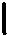 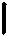 12.6.2014Službeni list Evropske unije         L173/177PRILOG III.KORELACIJSKA TABLICADirektiva 94/19/EZDirektiva 94/19/EZDirektiva 94/19/EZDirektiva 94/19/EZDirektiva 2009/14/EZOva Direktiva——Član 1.Član 2. Stav 1. tačka 1.Član 1. stav 1.Član 1. stav 1.Član 1. stav 1.Član 1. stav 1.Član 1. stav 1.Član 2. stav 1. tačka 3.Član 2. stav 1. tačka 4.Član 1. stav 2.Član 1. stav 2.Član 1. stav 2.Član 1. stav 2.Član 1. stav 2.Član 2. stav 1. tačka 7.Član 1. stav 3.Član 1. stav 3.Član 1. stav 3.Član 1. stav 3.Član 1. stav 3.Član 1. stav 1.Član 2. stav 1. tačka 8.Član 1. stav 4.Član 1. stav 4.Član 1. stav 4.Član 1. stav 4.Član 1. stav 4.Član 2. stav 1. tačka 9-Član 1. stav 5.Član 1. stav 5.Član 1. stav 5.Član 1. stav 5.Član 1. stav 5.Član 2. stav 1. tačka 10.Član  2.  stav  1.  tačke  od11.do 18.Član 2. stav 2.Član 1. stav 1.Član 1. stav 1.Član 1. stav 1.Član 1. stav 1.Član 1. stav 1.Član 2. stav 3.Član 3.Član 3. stav 1.Član 3. stav 1.Član 3. stav 1.Član 3. stav 1.Član 3. stav 1.Član 4. stav 1.Član 4. stav 2.Član 3. stav 1.Član 3. stav 1.Član 3. stav 1.Član 3. stav 1.Član 3. stav 1.Član 4. stav 3.Član 3. stav 2.Član 3. stav 2.Član 3. stav 2.Član 3. stav 2.Član 3. stav 2.Član 4. stav 4.Član 3. stav 3.Član 3. stav 3.Član 3. stav 3.Član 3. stav 3.Član 3. stav 3.Član 4. stavovi 5. i 6.Član 4. stav 9.Član 4. stavovi 10. i 11.Član 2.Član 5. stav 1. tačke (a), (b) i (c)Član 5. stav 1. tačke (a), (b) i (c)Član 5. stav 1. tačke (a), (b) i (c)Član 7.stav 2., Prilog I. tačkastav 2., Prilog I. tačkastav 2., Prilog I. tačkastav 2., Prilog I. tačka1.Član 5. stav 1. tačka (d)Član 5. stav 1. tačka (e)Član 7. stav 2., Prilog I. aočka 10.Član 7. stav 2., Prilog I. aočka 10.Član 7. stav 2., Prilog I. aočka 10.Član 7. stav 2., Prilog I. aočka 10.Član 7. stav 2., Prilog I. aočka 10.Član 7. stav 2., Prilog I. aočka 10.Član 5. stav 1. tačka (f)Član 7. stav 2., Prilog I. tačka 2.Član 7. stav 2., Prilog I. tačka 2.Član 7. stav 2., Prilog I. tačka 2.Član 7. stav 2., Prilog I. tačka 2.Član 7. stav 2., Prilog I. tačka 2.Član 7. stav 2., Prilog I. tačka 2.Član 5. stav 1. tačka (g)Član 7. stav 2., Prilog I. tačka 5.Član 7. stav 2., Prilog I. tačka 5.Član 7. stav 2., Prilog I. tačka 5.Član 7. stav 2., Prilog I. tačka 5.Član 7. stav 2., Prilog I. tačka 5.Član 7. stav 2., Prilog I. tačka 5.Član 5. stav 1. tačka (h)Član 7. stav 2., Prilog I. tačka 6.Član 7. stav 2., Prilog I. tačka 6.Član 7. stav 2., Prilog I. tačka 6.Član 7. stav 2., Prilog I. tačka 6.Član 7. stav 2., Prilog I. tačka 6.Član 7. stav 2., Prilog I. tačka 6.Član 5. stav 1. tačka (i).Član 7. stav 2., Prilog I. tačke 3. i 4.Član 7. stav 2., Prilog I. tačke 3. i 4.Član 7. stav 2., Prilog I. tačke 3. i 4.Član 7. stav 2., Prilog I. tačke 3. i 4.Član 7. stav 2., Prilog I. tačke 3. i 4.Član 7. stav 2., Prilog I. tačke 3. i 4.Član 5. stav 1. tačka (j)Član 7. stav 2., Prilog I. tačka 12.Član 7. stav 2., Prilog I. tačka 12.Član 7. stav 2., Prilog I. tačka 12.Član 7. stav 2., Prilog I. tačka 12.Član 7. stav 2., Prilog I. tačka 12.Član 7. stav 2., Prilog I. tačka 12.Član 5. stav 1. tačka (k)12.6.201412.6.2014Službeni list Evropske unijeSlužbeni list Evropske unije L 173/178 L 173/178 L 173/178Direktiva 94/19/EZDirektiva 94/19/EZDirektiva 94/19/EZDirektiva 94/19/EZDirektiva 94/19/EZDirektiva 2009/14/EZDirektiva 2009/14/EZOva DirektivaOva DirektivaOva DirektivaČlan 7. stav 1.Član 7. stav 1.Član 7. stav 1.Član 7. stav 1.Član 7. stav 1.Član 7. stav 1.Član 1. stav 3. tačka (a)Član 1. stav 3. tačka (a)Član 6. stav 1.Član 6. stav 1.Član 6. stav 1.Član 6. stavovi 2. i 3.Član 6. stavovi 2. i 3.Član 6. stavovi 2. i 3.Član 6. stav 4.Član 6. stav 4.Član 6. stav 4.Član 1. stav 3. tačka (a)Član 6. stav 5.Član 6. stav 5.Član 6. stav 5.Član 7. stav 5.Član 7. stav 5.Član 7. stav 5.Član 7. stav 5.Član 7. stav 5.Član 7. stav 5.Član 6. stav 6.Član 6. stav 6.Član 6. stav 6.Član 1. stav 3. tačka (d)Član 6. stav 7.Član 6. stav 7.Član 6. stav 7.Član 8.Član 7. stavovi 1., 2. i 3.Član 7. stavovi 1., 2. i 3.Član 7. stavovi 1., 2. i 3.Član 7. stav od 4. do 9.Član 7. stav od 4. do 9.Član 7. stav od 4. do 9.Član 10. stav 1.Član 10. stav 1.Član 10. stav 1.Član 10. stav 1.Član 10. stav 1.Član 10. stav 1.Član 1. stav 6. tačka (a)Član 1. stav 6. tačka (a)Član 8. stav 1.Član 8. stav 1.Član 8. stav 1.Član 8. stavovi od 2. do 6.Član 8. stavovi od 2. do 6.Član 8. stavovi od 2. do 6.Član 10. stav 4.Član 10. stav 4.Član 10. stav 4.Član 10. stav 4.Član 10. stav 4.Član 10. stav 4.Član 8. stav 7.Član 8. stav 7.Član 8. stav 7.Član 10. stav 5.Član 10. stav 5.Član 10. stav 5.Član 10. stav 5.Član 10. stav 5.Član 10. stav 5.Član 8. stav 8.Član 8. stav 8.Član 8. stav 8.Član 8. stav 9.Član 8. stav 9.Član 8. stav 9.Član 7. stav 6.Član 7. stav 6.Član 7. stav 6.Član 7. stav 6.Član 7. stav 6.Član 7. stav 6.Član 9. stav 1.Član 9. stav 1.Član 9. stav 1.Član 11.Član 9. stav 2.Član 9. stav 2.Član 9. stav 2.Član 9. stav 3.Član 9. stav 3.Član 9. stav 3.Članovi od 10. do 13.Članovi od 10. do 13.Članovi od 10. do 13.Član 4. stav 1.Član 4. stav 1.Član 4. stav 1.Član 4. stav 1.Član 4. stav 1.Član 4. stav 1.Član 14. stava 1.Član 14. stava 1.Član 14. stava 1.Član 14. stavovi od 2. do 8.Član 14. stavovi od 2. do 8.Član 14. stavovi od 2. do 8.Član 6.Član 15.Član 15.Član 15.Član 9. stav 1.Član 9. stav 1.Član 9. stav 1.Član 9. stav 1.Član 9. stav 1.Član 9. stav 1.Član 1. stav 5.Član 1. stav 5.Član 16. stavovi 1., 2. i 3.Član 16. stavovi 1., 2. i 3.Član 16. stavovi 1., 2. i 3.Član 9. stav 2.Član 9. stav 2.Član 9. stav 2.Član 9. stav 2.Član 9. stav 2.Član 9. stav 2.Član 16. stav 4.Član 16. stav 4.Član 16. stav 4.Član 16. stav 5.Član 16. stav 5.Član 16. stav 5.Član 13.Član 17.Član 17.Član 17.Član 1. stav 4.Član 18.Član 18.Član 18.